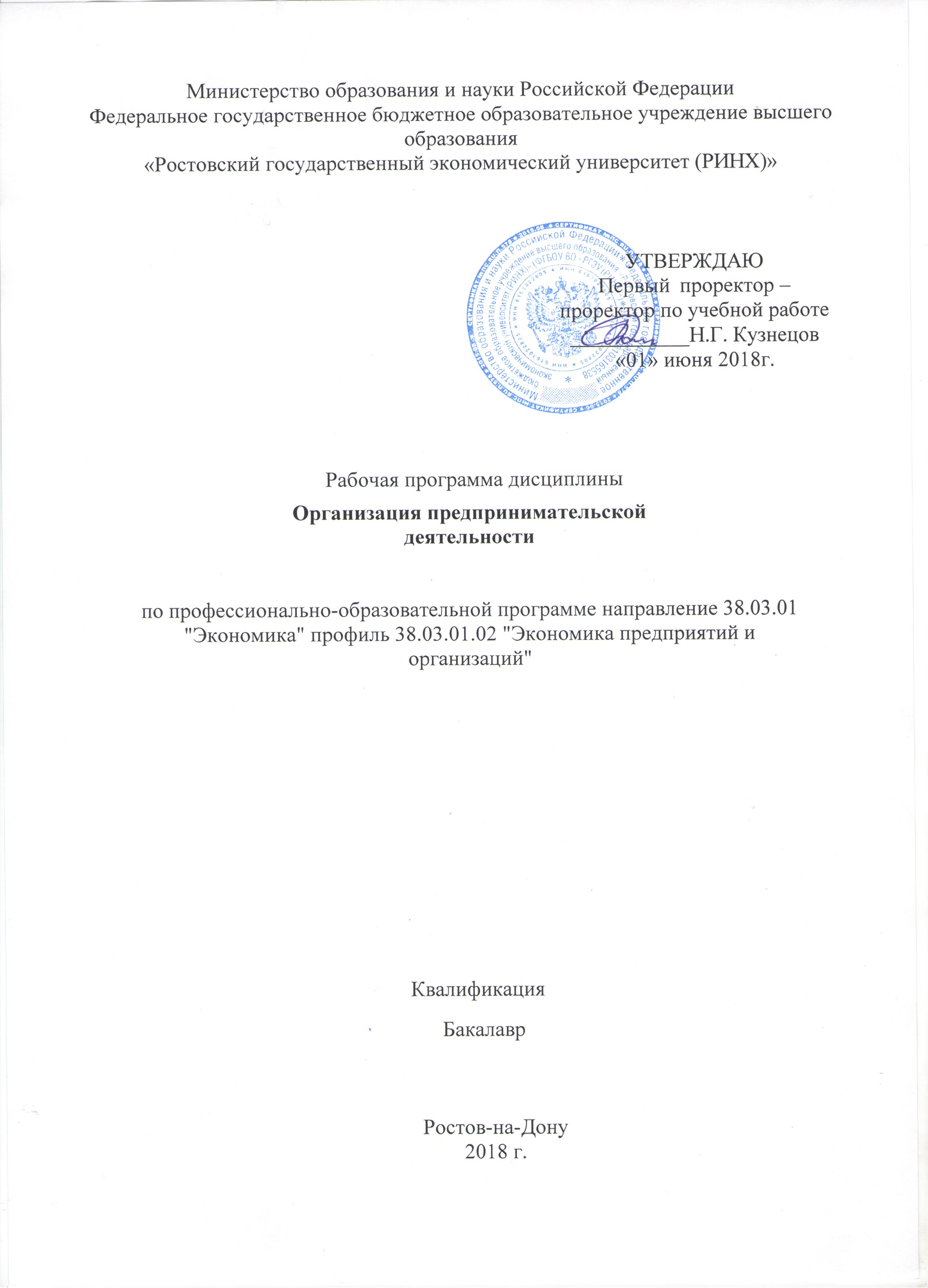 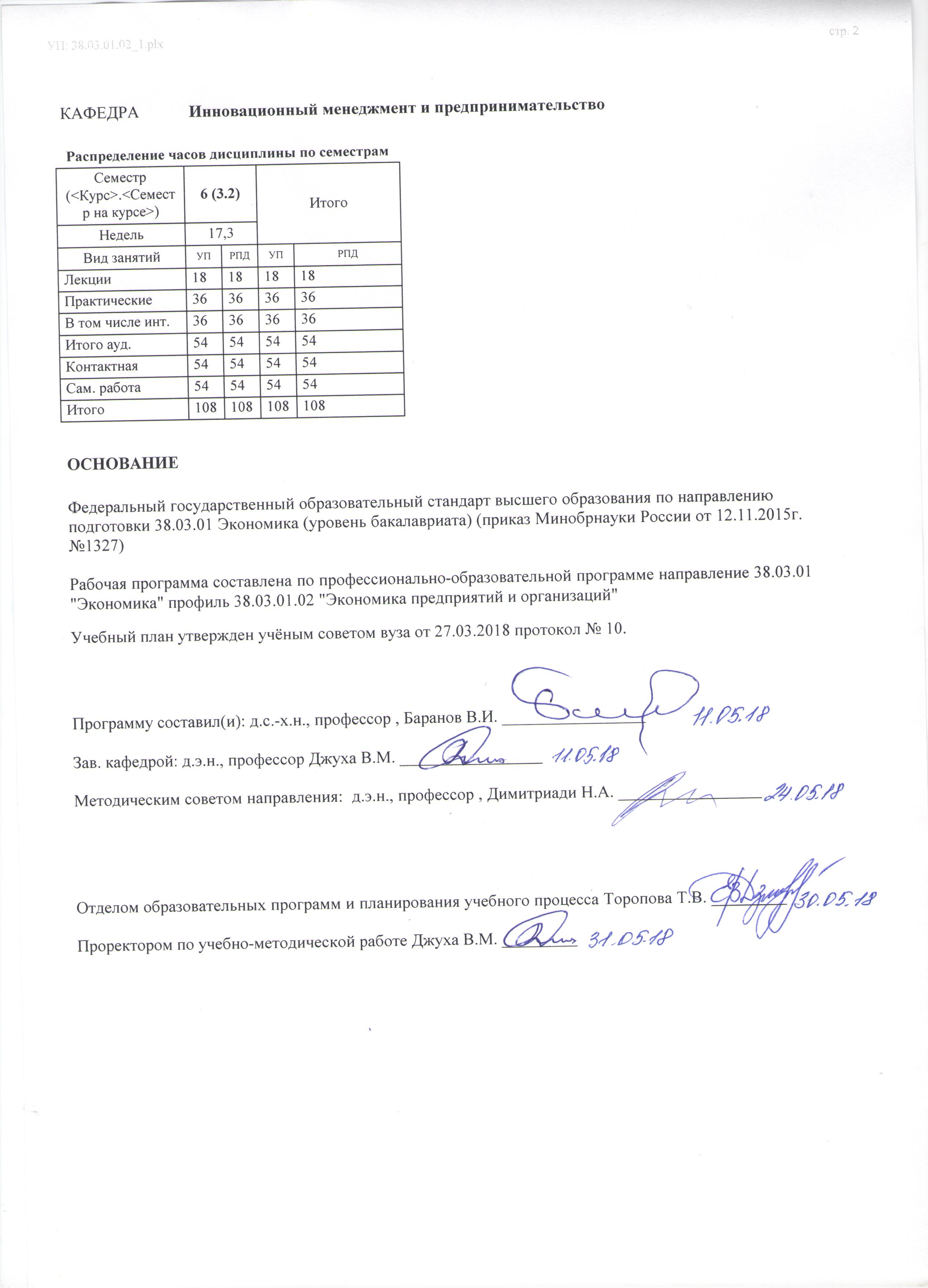 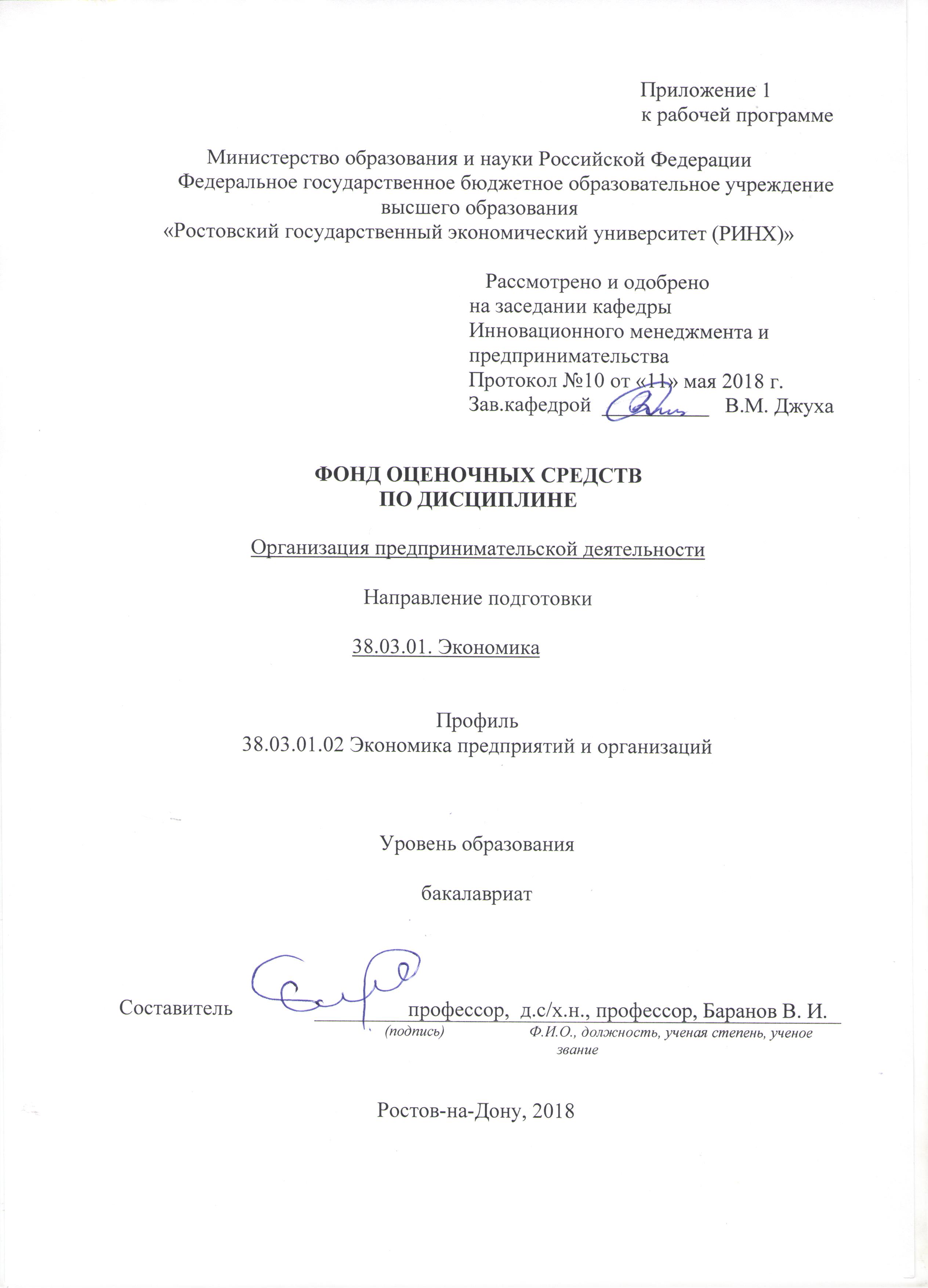 1 Перечень компетенций с указанием этапов их формирования в процессе освоения образовательной программыПеречень компетенций с указанием этапов их формирования представлен в п. 3. «Требования к результатам освоения дисциплины» рабочей программы дисциплины. 2 Описание показателей и критериев оценивания компетенций на различных этапах их формирования, описание шкал оценивания               2.1 Показатели и критерии оценивания компетенций:  2.2 Шкалы оценивания:   Текущий контроль успеваемости и промежуточная аттестация осуществляется в рамках накопительной балльно-рейтинговой системы в 100-балльной шкале.50-100 баллов (зачет)0-49 баллов (незачет)3 Типовые контрольные задания или иные материалы, необходимые для оценки знаний, умений, навыков и (или) опыта деятельности, характеризующих этапы формирования компетенций в процессе освоения образовательной программыМинистерство образования и науки Российской ФедерацииФедеральное государственное бюджетное образовательное учреждение высшего образования«Ростовский государственный экономический университет (РИНХ)»Кафедра «Инновационного менеджмента и предпринимательства» Вопросы к зачетупо дисциплине «Организация предпринимательской деятельности»Сущность предпринимательской деятельности: признаки и субъектыПорядок регистрации юридических лиц Порядок регистрации физических лиц Преимущества и недостатки предпринимательства в форме юридического лица Преимущества и недостатки индивидуального предпринимателя Значение и задачи малых предприятий в современных условиях Критерии определения малых, средних и крупных  предприятий Правовые основы деятельности юридического лица Правовые основы ведения предпринимательской деятельности индивидуальным предпринимателемФормы объединения предприятийОсновные этапы  создания предприятияСистема нормативных документов, регулирующих и регламентирующих процесс организации бизнесаЛицензирование видов деятельности, порядок получения лицензииИсточники финансирования предпринимательской деятельностиБанковский кредит как форма внешнего финансированияСпециальные налоговые режимы в РФУпрощенная система налогообложенияЕдиный налог на вмененный доход для определенных видов деятельностиСущность и виды ответственности предпринимателейАдминистративная ответственность  субъектов предпринимательской деятельностиГосударственная поддержка малого предпринимательства в Ростовской областиИнфраструктура поддержки малого предпринимательства в РФ.Предпринимательский проект, его структура и реализацияИнжиниринг и реинжинирингИнвестиции в предпринимательской деятельностиИнновации в предпринимательствеРоссийские стандарты качестваМеждународные стандарты качестваПонятие «сертификат». Особенности получения сертификата.Организационно-правовые формы предприятий.Страхование предпринимательской деятельностиОсобенности функционирования некоммерческих организацийОтличия коммерческих организаций от некоммерческих.Государственные и муниципальные унитарные предприятияОткрытие счетов субъектами малого предпринимательстваПостановка малого предприятия на налоговый учет и во внебюджетных фондах.Особенности осуществления лизинговой деятельности предприятиемПонятие «договор». Виды договоров.Понятие «сделка» .Виды сделок.Оспоримые и неоспоримые сделки.Действительные и недействительные сделки.Понятие и мотив предпринимательского риска.Критерии оценивания: «зачет» выставляется, если студент свободно, с глубоким знанием материала, правильно, последовательно и полно отвечает на вопросы, если он достаточно убедительно, с несущественными ошибками в теоретической подготовке и достаточно освоенными умениями по существу правильно ответил на вопрос или допустил небольшие погрешности в ответе;«незачет» выставляется, если студент имеет очень слабое представление о предмете и недостаточно, или вообще не освоил умения по дисциплине, допустил существенные ошибки в ответе на большинство вопросов, неверно отвечал на дополнительно заданные ему вопросы.Оформление вопросов для собеседованияМинистерство образования и науки Российской ФедерацииФедеральное государственное бюджетное образовательное учреждение высшего образования«Ростовский государственный экономический университет (РИНХ)»Кафедра «Инновационного менеджмента и предпринимательства» Вопросы для собеседованияпо дисциплине «Организация предпринимательской деятельности»Модуль   «Предпринимательская деятельность» Сущность предпринимательской деятельности: признаки и субъектыПорядок регистрации юридических лиц Порядок регистрации физических лиц Преимущества и недостатки предпринимательства в форме юридического лица Преимущества и недостатки индивидуального предпринимателя Значение и задачи малых предприятий в современных условиях Критерии определения малых, средних и крупных  предприятий Правовые основы деятельности юридического лица Правовые основы ведения предпринимательской деятельности индивидуальным предпринимателемФормы объединения предприятийОсновные этапы  создания предприятияСистема нормативных документов, регулирующих и регламентирующих процесс организации бизнесаЛицензирование видов деятельности, порядок получения лицензииИсточники финансирования предпринимательской деятельностиМодуль - «Финансовое обеспечение и налогообложение предпринимательской деятельности». Банковский кредит как форма внешнего финансированияСпециальные налоговые режимы в РФУпрощенная система налогообложенияЕдиный налог на вмененный доход для определенных видов деятельностиСущность и виды ответственности предпринимателей.Критерии оценки: Оценка «отлично» выставляется при условии правильного ответа студента не менее чем 85 %  поставленных вопросов;
Оценка «хорошо» выставляется при условии правильного ответа студента не менее чем 70 % поставленных вопросов;
Оценка «удовлетворительно» выставляется при условии правильного ответа студента не менее 51 % поставленных вопросов; 
Оценка «неудовлетворительно» выставляется при условии правильного ответа студента менее чем на 50 % поставленных вопросовОформление контрольных заданийМинистерство образования и науки Российской ФедерацииФедеральное государственное бюджетное образовательное учреждение высшего образования«Ростовский государственный экономический университет (РИНХ)»Кафедра «Инновационного менеджмента и предпринимательства» Контрольные заданияпо дисциплине «Организация предпринимательской деятельности»   1   Выбора сферы  предпринимательской деятельности. 2  Организация создания нового производственного бизнеса. 3 Лицензирование предпринимательской деятельности. 4 Организация  производственного  предпринимательства. 5 Организация коммерческого предпринимательства. 6 Организация финансового  предпринимательства 7 Организация консультативного  предпринимательства8 Бизнес- план как начало предпринимательской деятельности9 Реорганизация, ликвидация организации индивидуальных     предпринимателей	10  Применение  индивидуальными  предпринимателями  упрощенной  системы налогообложения, учета  и отчетности.11  Организация  предпринимательской деятельности  на  малых и средних        предприятиях. 12   Качество, стандартизация продукции  и  их значение  в предпринимательской деятельности 13   Сертификация  продукции и ее значение  в  предпринимательской деятельности 14  Лицензирование отдельных видов деятельности при организации предпринимательской   деятельности   15    Источники финансирования предпринимательской деятельности. 16  Банковский кредит как форма внешнего финансирования  при организации  предпринимательской деятельности. 17  Общая системы налогообложения, виды налогов в предпринимательстве. 18  Сравнительная характеристика налоговой нагрузки  при применении общей и специальных налоговых систем в    предпринимательстве.19  Политический, технический  риски в предпринимательстве20  Производственный риск в предпринимательстве21  Коммерческий, финансовый  риски в предпринимательстве22  Отраслевой риск в предпринимательстве23  Инновационный риск в предпринимательстве24  Факторы влияющие на уровень предпринимательского риска. 26  Пути снижения риска в предпринимательской деятельности. 27 Правовое  регулирование  инновационной  деятельности в организации   предпринимательской деятельности28  Методы регулирования  предпринимательской деятельности.  	Критерии оценки:  оценка «зачтено» выставляется обучающемуся, если он перечисляет все  существенные характеристики обозначенного в вопросе предмета и возможные варианты дальнейшего развития решения проблемы, если это возможно;оценка «не зачтено», если студент не продемонстрировал знаний основных понятий, представлений об изучаемом предмете.4 Методические материалы, определяющие процедуры оценивания знаний, умений, навыков и (или) опыта деятельности, характеризующих этапы формирования компетенцийПроцедуры оценивания включают в себя текущий контроль и промежуточную аттестацию.Текущий контроль успеваемости проводится с использованием оценочных средств, представленных в п. 3 данного приложения. Результаты текущего контроля доводятся до сведения студентов до промежуточной аттестации.   Промежуточная аттестация проводится в форме зачета. Зачет проводится по окончании теоретического обучения до начала экзаменационной сессии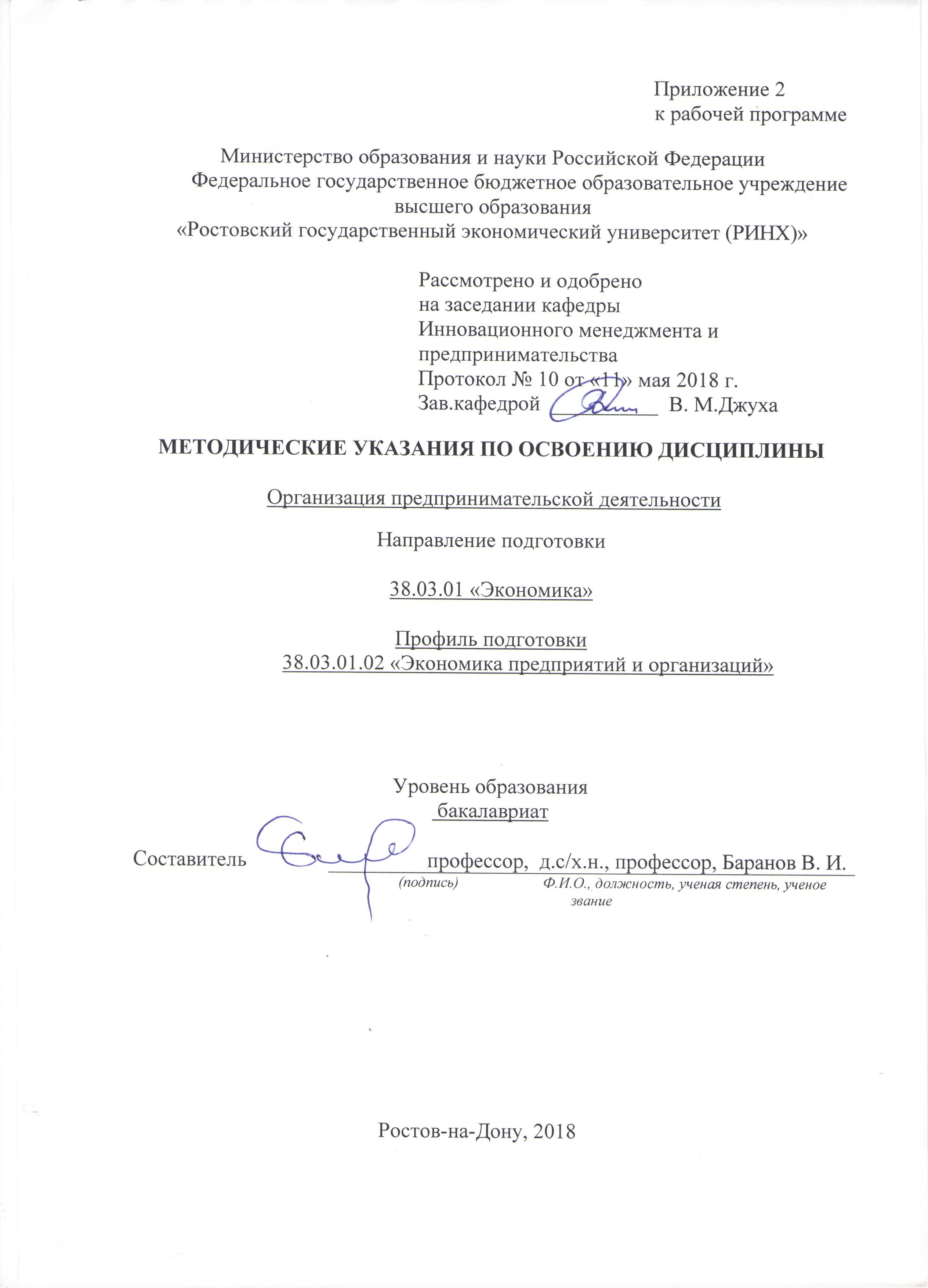 Методические  указания  по  освоению  дисциплины  «Организация предпринимательской деятельности»  адресованы  студентам  всех форм обучения.  Учебным планом по направлению подготовки «Экономика» предусмотрены следующие виды занятий:- лекции;- практические занятия.В ходе лекционных занятий рассматриваются сущность и содержание предпринимательской деятельности, даются рекомендации для самостоятельной работы и подготовке к практическим занятиям.В ходе практических занятий углубляются и закрепляются знания студентов  по  ряду  рассмотренных  на  лекциях  вопросов,  развиваются навыки  в области предпринимательской деятельности.При подготовке к практическим занятиям каждый студент должен:  – изучить рекомендованную учебную литературу;  – изучить конспекты лекций;  – подготовить ответы на все вопросы по изучаемой теме.    По согласованию с  преподавателем  студент  может  подготовить реферат, доклад или сообщение по теме занятия. В процессе подготовки к практическим занятиям студенты  могут  воспользоваться  консультациями преподавателя.  Вопросы, не  рассмотренные  на  лекциях  и  практических занятиях, должны  быть  изучены  студентами  в  ходе  самостоятельной  работы. Контроль  самостоятельной  работы  студентов  над  учебной  программой курса  осуществляется  в  ходе   занятий методом  устного опроса.  В  ходе  самостоятельной  работы  каждый  студент  обязан  прочитать  основную  и  по  возможности  дополнительную  литературу  по  изучаемой  теме,  дополнить  конспекты лекций  недостающим  материалом,  выписками  из  рекомендованных первоисточников.  Выделить  непонятные  термины,  найти  их  значение  в энциклопедических словарях.  При  реализации  различных  видов  учебной  работы  используются разнообразные (в т.ч. интерактивные) методы обучения, в частности: интерактивная доска для подготовки и проведения лекционных и семинарских занятий. Для подготовки к занятиям, текущему контролю и промежуточной аттестации  студенты  могут  воспользоваться электронной библиотекой ВУЗа http://library.rsue.ru/. Также обучающиеся могут  взять  на  дом необходимую  литературу  на  абонементе  вузовской библиотеки или воспользоваться читальными залами вуза.  УП: 38.03.01.02_1.plxУП: 38.03.01.02_1.plxУП: 38.03.01.02_1.plxстр. 3стр. 3Визирование РПД для исполнения в очередном учебном годуВизирование РПД для исполнения в очередном учебном годуОтдел образовательных программ и планирования учебного процесса Торопова Т.В. __________Рабочая программа пересмотрена, обсуждена и одобрена для исполнения в 2019-2020 учебном году на заседании кафедры Инновационный менеджмент и предпринимательствоЗав. кафедрой д.э.н., профессор Джуха В.М. _________________Программу составил(и):  д.с.-х.н., профессор , Баранов В.И. _________________Отдел образовательных программ и планирования учебного процесса Торопова Т.В. __________Рабочая программа пересмотрена, обсуждена и одобрена для исполнения в 2019-2020 учебном году на заседании кафедры Инновационный менеджмент и предпринимательствоЗав. кафедрой д.э.н., профессор Джуха В.М. _________________Программу составил(и):  д.с.-х.н., профессор , Баранов В.И. _________________Отдел образовательных программ и планирования учебного процесса Торопова Т.В. __________Рабочая программа пересмотрена, обсуждена и одобрена для исполнения в 2019-2020 учебном году на заседании кафедры Инновационный менеджмент и предпринимательствоЗав. кафедрой д.э.н., профессор Джуха В.М. _________________Программу составил(и):  д.с.-х.н., профессор , Баранов В.И. _________________Отдел образовательных программ и планирования учебного процесса Торопова Т.В. __________Рабочая программа пересмотрена, обсуждена и одобрена для исполнения в 2019-2020 учебном году на заседании кафедры Инновационный менеджмент и предпринимательствоЗав. кафедрой д.э.н., профессор Джуха В.М. _________________Программу составил(и):  д.с.-х.н., профессор , Баранов В.И. _________________Отдел образовательных программ и планирования учебного процесса Торопова Т.В. __________Рабочая программа пересмотрена, обсуждена и одобрена для исполнения в 2019-2020 учебном году на заседании кафедры Инновационный менеджмент и предпринимательствоЗав. кафедрой д.э.н., профессор Джуха В.М. _________________Программу составил(и):  д.с.-х.н., профессор , Баранов В.И. _________________Визирование РПД для исполнения в очередном учебном годуВизирование РПД для исполнения в очередном учебном годуОтдел образовательных программ и планирования учебного процесса Торопова Т.В. __________Рабочая программа пересмотрена, обсуждена и одобрена для исполнения в 2020-2021 учебном году на заседании кафедры Инновационный менеджмент и предпринимательствоЗав. кафедрой д.э.н., профессор Джуха В.М. _________________Программу составил(и):  д.с.-х.н., профессор , Баранов В.И. _________________Отдел образовательных программ и планирования учебного процесса Торопова Т.В. __________Рабочая программа пересмотрена, обсуждена и одобрена для исполнения в 2020-2021 учебном году на заседании кафедры Инновационный менеджмент и предпринимательствоЗав. кафедрой д.э.н., профессор Джуха В.М. _________________Программу составил(и):  д.с.-х.н., профессор , Баранов В.И. _________________Отдел образовательных программ и планирования учебного процесса Торопова Т.В. __________Рабочая программа пересмотрена, обсуждена и одобрена для исполнения в 2020-2021 учебном году на заседании кафедры Инновационный менеджмент и предпринимательствоЗав. кафедрой д.э.н., профессор Джуха В.М. _________________Программу составил(и):  д.с.-х.н., профессор , Баранов В.И. _________________Отдел образовательных программ и планирования учебного процесса Торопова Т.В. __________Рабочая программа пересмотрена, обсуждена и одобрена для исполнения в 2020-2021 учебном году на заседании кафедры Инновационный менеджмент и предпринимательствоЗав. кафедрой д.э.н., профессор Джуха В.М. _________________Программу составил(и):  д.с.-х.н., профессор , Баранов В.И. _________________Отдел образовательных программ и планирования учебного процесса Торопова Т.В. __________Рабочая программа пересмотрена, обсуждена и одобрена для исполнения в 2020-2021 учебном году на заседании кафедры Инновационный менеджмент и предпринимательствоЗав. кафедрой д.э.н., профессор Джуха В.М. _________________Программу составил(и):  д.с.-х.н., профессор , Баранов В.И. _________________Визирование РПД для исполнения в очередном учебном годуВизирование РПД для исполнения в очередном учебном годуОтдел образовательных программ и планирования учебного процесса Торопова Т.В. __________Рабочая программа пересмотрена, обсуждена и одобрена для исполнения в 2021-2022 учебном году на заседании кафедры Инновационный менеджмент и предпринимательствоЗав. кафедрой: д.э.н., профессор Джуха В.М. _________________Программу составил(и):  д.с.-х.н., профессор , Баранов В.И. _________________Отдел образовательных программ и планирования учебного процесса Торопова Т.В. __________Рабочая программа пересмотрена, обсуждена и одобрена для исполнения в 2021-2022 учебном году на заседании кафедры Инновационный менеджмент и предпринимательствоЗав. кафедрой: д.э.н., профессор Джуха В.М. _________________Программу составил(и):  д.с.-х.н., профессор , Баранов В.И. _________________Отдел образовательных программ и планирования учебного процесса Торопова Т.В. __________Рабочая программа пересмотрена, обсуждена и одобрена для исполнения в 2021-2022 учебном году на заседании кафедры Инновационный менеджмент и предпринимательствоЗав. кафедрой: д.э.н., профессор Джуха В.М. _________________Программу составил(и):  д.с.-х.н., профессор , Баранов В.И. _________________Отдел образовательных программ и планирования учебного процесса Торопова Т.В. __________Рабочая программа пересмотрена, обсуждена и одобрена для исполнения в 2021-2022 учебном году на заседании кафедры Инновационный менеджмент и предпринимательствоЗав. кафедрой: д.э.н., профессор Джуха В.М. _________________Программу составил(и):  д.с.-х.н., профессор , Баранов В.И. _________________Отдел образовательных программ и планирования учебного процесса Торопова Т.В. __________Рабочая программа пересмотрена, обсуждена и одобрена для исполнения в 2021-2022 учебном году на заседании кафедры Инновационный менеджмент и предпринимательствоЗав. кафедрой: д.э.н., профессор Джуха В.М. _________________Программу составил(и):  д.с.-х.н., профессор , Баранов В.И. _________________Визирование РПД для исполнения в очередном учебном годуВизирование РПД для исполнения в очередном учебном годуОтдел образовательных программ и планирования учебного процесса Торопова Т.В. __________Рабочая программа пересмотрена, обсуждена и одобрена для исполнения в 2022-2023 учебном году на заседании кафедры Инновационный менеджмент и предпринимательствоЗав. кафедрой: д.э.н., профессор Джуха В.М. _________________Программу составил(и):  д.с.-х.н., профессор , Баранов В.И. _________________Отдел образовательных программ и планирования учебного процесса Торопова Т.В. __________Рабочая программа пересмотрена, обсуждена и одобрена для исполнения в 2022-2023 учебном году на заседании кафедры Инновационный менеджмент и предпринимательствоЗав. кафедрой: д.э.н., профессор Джуха В.М. _________________Программу составил(и):  д.с.-х.н., профессор , Баранов В.И. _________________Отдел образовательных программ и планирования учебного процесса Торопова Т.В. __________Рабочая программа пересмотрена, обсуждена и одобрена для исполнения в 2022-2023 учебном году на заседании кафедры Инновационный менеджмент и предпринимательствоЗав. кафедрой: д.э.н., профессор Джуха В.М. _________________Программу составил(и):  д.с.-х.н., профессор , Баранов В.И. _________________Отдел образовательных программ и планирования учебного процесса Торопова Т.В. __________Рабочая программа пересмотрена, обсуждена и одобрена для исполнения в 2022-2023 учебном году на заседании кафедры Инновационный менеджмент и предпринимательствоЗав. кафедрой: д.э.н., профессор Джуха В.М. _________________Программу составил(и):  д.с.-х.н., профессор , Баранов В.И. _________________Отдел образовательных программ и планирования учебного процесса Торопова Т.В. __________Рабочая программа пересмотрена, обсуждена и одобрена для исполнения в 2022-2023 учебном году на заседании кафедры Инновационный менеджмент и предпринимательствоЗав. кафедрой: д.э.н., профессор Джуха В.М. _________________Программу составил(и):  д.с.-х.н., профессор , Баранов В.И. _________________УП: 38.03.01.02_1.plxУП: 38.03.01.02_1.plxУП: 38.03.01.02_1.plxУП: 38.03.01.02_1.plxУП: 38.03.01.02_1.plxстр. 41. ЦЕЛИ ОСВОЕНИЯ ДИСЦИПЛИНЫ1. ЦЕЛИ ОСВОЕНИЯ ДИСЦИПЛИНЫ1. ЦЕЛИ ОСВОЕНИЯ ДИСЦИПЛИНЫ1. ЦЕЛИ ОСВОЕНИЯ ДИСЦИПЛИНЫ1. ЦЕЛИ ОСВОЕНИЯ ДИСЦИПЛИНЫ1. ЦЕЛИ ОСВОЕНИЯ ДИСЦИПЛИНЫ1. ЦЕЛИ ОСВОЕНИЯ ДИСЦИПЛИНЫ1. ЦЕЛИ ОСВОЕНИЯ ДИСЦИПЛИНЫ1. ЦЕЛИ ОСВОЕНИЯ ДИСЦИПЛИНЫ1. ЦЕЛИ ОСВОЕНИЯ ДИСЦИПЛИНЫ1. ЦЕЛИ ОСВОЕНИЯ ДИСЦИПЛИНЫ1. ЦЕЛИ ОСВОЕНИЯ ДИСЦИПЛИНЫ1.1Цель дисциплины: формирование у студентов знаний, умений и навыков в области создания предприятия и организации бизнеса в различных организационно-правовых формах.Цель дисциплины: формирование у студентов знаний, умений и навыков в области создания предприятия и организации бизнеса в различных организационно-правовых формах.Цель дисциплины: формирование у студентов знаний, умений и навыков в области создания предприятия и организации бизнеса в различных организационно-правовых формах.Цель дисциплины: формирование у студентов знаний, умений и навыков в области создания предприятия и организации бизнеса в различных организационно-правовых формах.Цель дисциплины: формирование у студентов знаний, умений и навыков в области создания предприятия и организации бизнеса в различных организационно-правовых формах.Цель дисциплины: формирование у студентов знаний, умений и навыков в области создания предприятия и организации бизнеса в различных организационно-правовых формах.Цель дисциплины: формирование у студентов знаний, умений и навыков в области создания предприятия и организации бизнеса в различных организационно-правовых формах.Цель дисциплины: формирование у студентов знаний, умений и навыков в области создания предприятия и организации бизнеса в различных организационно-правовых формах.Цель дисциплины: формирование у студентов знаний, умений и навыков в области создания предприятия и организации бизнеса в различных организационно-правовых формах.Цель дисциплины: формирование у студентов знаний, умений и навыков в области создания предприятия и организации бизнеса в различных организационно-правовых формах.Цель дисциплины: формирование у студентов знаний, умений и навыков в области создания предприятия и организации бизнеса в различных организационно-правовых формах.1.2Задачи: изучение сущности, содержания и признаков предпринимательской деятельности; исследование критериев выбора сферы бизнеса и обоснование создания нового предприятия; рассмотрение направлений и форм государственной поддержки малых предприятий в РФ; рассмотрение этапов организации малого бизнеса; изучение правовых аспектов предпринимательской деятельности в части ответственности предпринимателей и защиты их прав; выявление особенностей управления финансированием и выбор оптимальной налоговой нагрузки субъектов предпринимательской деятельности.Задачи: изучение сущности, содержания и признаков предпринимательской деятельности; исследование критериев выбора сферы бизнеса и обоснование создания нового предприятия; рассмотрение направлений и форм государственной поддержки малых предприятий в РФ; рассмотрение этапов организации малого бизнеса; изучение правовых аспектов предпринимательской деятельности в части ответственности предпринимателей и защиты их прав; выявление особенностей управления финансированием и выбор оптимальной налоговой нагрузки субъектов предпринимательской деятельности.Задачи: изучение сущности, содержания и признаков предпринимательской деятельности; исследование критериев выбора сферы бизнеса и обоснование создания нового предприятия; рассмотрение направлений и форм государственной поддержки малых предприятий в РФ; рассмотрение этапов организации малого бизнеса; изучение правовых аспектов предпринимательской деятельности в части ответственности предпринимателей и защиты их прав; выявление особенностей управления финансированием и выбор оптимальной налоговой нагрузки субъектов предпринимательской деятельности.Задачи: изучение сущности, содержания и признаков предпринимательской деятельности; исследование критериев выбора сферы бизнеса и обоснование создания нового предприятия; рассмотрение направлений и форм государственной поддержки малых предприятий в РФ; рассмотрение этапов организации малого бизнеса; изучение правовых аспектов предпринимательской деятельности в части ответственности предпринимателей и защиты их прав; выявление особенностей управления финансированием и выбор оптимальной налоговой нагрузки субъектов предпринимательской деятельности.Задачи: изучение сущности, содержания и признаков предпринимательской деятельности; исследование критериев выбора сферы бизнеса и обоснование создания нового предприятия; рассмотрение направлений и форм государственной поддержки малых предприятий в РФ; рассмотрение этапов организации малого бизнеса; изучение правовых аспектов предпринимательской деятельности в части ответственности предпринимателей и защиты их прав; выявление особенностей управления финансированием и выбор оптимальной налоговой нагрузки субъектов предпринимательской деятельности.Задачи: изучение сущности, содержания и признаков предпринимательской деятельности; исследование критериев выбора сферы бизнеса и обоснование создания нового предприятия; рассмотрение направлений и форм государственной поддержки малых предприятий в РФ; рассмотрение этапов организации малого бизнеса; изучение правовых аспектов предпринимательской деятельности в части ответственности предпринимателей и защиты их прав; выявление особенностей управления финансированием и выбор оптимальной налоговой нагрузки субъектов предпринимательской деятельности.Задачи: изучение сущности, содержания и признаков предпринимательской деятельности; исследование критериев выбора сферы бизнеса и обоснование создания нового предприятия; рассмотрение направлений и форм государственной поддержки малых предприятий в РФ; рассмотрение этапов организации малого бизнеса; изучение правовых аспектов предпринимательской деятельности в части ответственности предпринимателей и защиты их прав; выявление особенностей управления финансированием и выбор оптимальной налоговой нагрузки субъектов предпринимательской деятельности.Задачи: изучение сущности, содержания и признаков предпринимательской деятельности; исследование критериев выбора сферы бизнеса и обоснование создания нового предприятия; рассмотрение направлений и форм государственной поддержки малых предприятий в РФ; рассмотрение этапов организации малого бизнеса; изучение правовых аспектов предпринимательской деятельности в части ответственности предпринимателей и защиты их прав; выявление особенностей управления финансированием и выбор оптимальной налоговой нагрузки субъектов предпринимательской деятельности.Задачи: изучение сущности, содержания и признаков предпринимательской деятельности; исследование критериев выбора сферы бизнеса и обоснование создания нового предприятия; рассмотрение направлений и форм государственной поддержки малых предприятий в РФ; рассмотрение этапов организации малого бизнеса; изучение правовых аспектов предпринимательской деятельности в части ответственности предпринимателей и защиты их прав; выявление особенностей управления финансированием и выбор оптимальной налоговой нагрузки субъектов предпринимательской деятельности.Задачи: изучение сущности, содержания и признаков предпринимательской деятельности; исследование критериев выбора сферы бизнеса и обоснование создания нового предприятия; рассмотрение направлений и форм государственной поддержки малых предприятий в РФ; рассмотрение этапов организации малого бизнеса; изучение правовых аспектов предпринимательской деятельности в части ответственности предпринимателей и защиты их прав; выявление особенностей управления финансированием и выбор оптимальной налоговой нагрузки субъектов предпринимательской деятельности.Задачи: изучение сущности, содержания и признаков предпринимательской деятельности; исследование критериев выбора сферы бизнеса и обоснование создания нового предприятия; рассмотрение направлений и форм государственной поддержки малых предприятий в РФ; рассмотрение этапов организации малого бизнеса; изучение правовых аспектов предпринимательской деятельности в части ответственности предпринимателей и защиты их прав; выявление особенностей управления финансированием и выбор оптимальной налоговой нагрузки субъектов предпринимательской деятельности.2. МЕСТО ДИСЦИПЛИНЫ В СТРУКТУРЕ ОБРАЗОВАТЕЛЬНОЙ ПРОГРАММЫ2. МЕСТО ДИСЦИПЛИНЫ В СТРУКТУРЕ ОБРАЗОВАТЕЛЬНОЙ ПРОГРАММЫ2. МЕСТО ДИСЦИПЛИНЫ В СТРУКТУРЕ ОБРАЗОВАТЕЛЬНОЙ ПРОГРАММЫ2. МЕСТО ДИСЦИПЛИНЫ В СТРУКТУРЕ ОБРАЗОВАТЕЛЬНОЙ ПРОГРАММЫ2. МЕСТО ДИСЦИПЛИНЫ В СТРУКТУРЕ ОБРАЗОВАТЕЛЬНОЙ ПРОГРАММЫ2. МЕСТО ДИСЦИПЛИНЫ В СТРУКТУРЕ ОБРАЗОВАТЕЛЬНОЙ ПРОГРАММЫ2. МЕСТО ДИСЦИПЛИНЫ В СТРУКТУРЕ ОБРАЗОВАТЕЛЬНОЙ ПРОГРАММЫ2. МЕСТО ДИСЦИПЛИНЫ В СТРУКТУРЕ ОБРАЗОВАТЕЛЬНОЙ ПРОГРАММЫ2. МЕСТО ДИСЦИПЛИНЫ В СТРУКТУРЕ ОБРАЗОВАТЕЛЬНОЙ ПРОГРАММЫ2. МЕСТО ДИСЦИПЛИНЫ В СТРУКТУРЕ ОБРАЗОВАТЕЛЬНОЙ ПРОГРАММЫ2. МЕСТО ДИСЦИПЛИНЫ В СТРУКТУРЕ ОБРАЗОВАТЕЛЬНОЙ ПРОГРАММЫ2. МЕСТО ДИСЦИПЛИНЫ В СТРУКТУРЕ ОБРАЗОВАТЕЛЬНОЙ ПРОГРАММЫЦикл (раздел) ООП:Цикл (раздел) ООП:Цикл (раздел) ООП:Б1.ВБ1.ВБ1.ВБ1.ВБ1.ВБ1.ВБ1.ВБ1.ВБ1.В2.1Требования к предварительной подготовке обучающегося:Требования к предварительной подготовке обучающегося:Требования к предварительной подготовке обучающегося:Требования к предварительной подготовке обучающегося:Требования к предварительной подготовке обучающегося:Требования к предварительной подготовке обучающегося:Требования к предварительной подготовке обучающегося:Требования к предварительной подготовке обучающегося:Требования к предварительной подготовке обучающегося:Требования к предварительной подготовке обучающегося:Требования к предварительной подготовке обучающегося:2.1.1Необходимые условия для успепшного освоения дисциплины являются навыки, знанич и умения, полученные в результате изучения дисциплин:Необходимые условия для успепшного освоения дисциплины являются навыки, знанич и умения, полученные в результате изучения дисциплин:Необходимые условия для успепшного освоения дисциплины являются навыки, знанич и умения, полученные в результате изучения дисциплин:Необходимые условия для успепшного освоения дисциплины являются навыки, знанич и умения, полученные в результате изучения дисциплин:Необходимые условия для успепшного освоения дисциплины являются навыки, знанич и умения, полученные в результате изучения дисциплин:Необходимые условия для успепшного освоения дисциплины являются навыки, знанич и умения, полученные в результате изучения дисциплин:Необходимые условия для успепшного освоения дисциплины являются навыки, знанич и умения, полученные в результате изучения дисциплин:Необходимые условия для успепшного освоения дисциплины являются навыки, знанич и умения, полученные в результате изучения дисциплин:Необходимые условия для успепшного освоения дисциплины являются навыки, знанич и умения, полученные в результате изучения дисциплин:Необходимые условия для успепшного освоения дисциплины являются навыки, знанич и умения, полученные в результате изучения дисциплин:Необходимые условия для успепшного освоения дисциплины являются навыки, знанич и умения, полученные в результате изучения дисциплин:2.1.2Экономика предприятий (организаций)Экономика предприятий (организаций)Экономика предприятий (организаций)Экономика предприятий (организаций)Экономика предприятий (организаций)Экономика предприятий (организаций)Экономика предприятий (организаций)Экономика предприятий (организаций)Экономика предприятий (организаций)Экономика предприятий (организаций)Экономика предприятий (организаций)2.1.3Экономическая теорияЭкономическая теорияЭкономическая теорияЭкономическая теорияЭкономическая теорияЭкономическая теорияЭкономическая теорияЭкономическая теорияЭкономическая теорияЭкономическая теорияЭкономическая теория2.2Дисциплины и практики, для которых освоение данной дисциплины (модуля) необходимо как предшествующее:Дисциплины и практики, для которых освоение данной дисциплины (модуля) необходимо как предшествующее:Дисциплины и практики, для которых освоение данной дисциплины (модуля) необходимо как предшествующее:Дисциплины и практики, для которых освоение данной дисциплины (модуля) необходимо как предшествующее:Дисциплины и практики, для которых освоение данной дисциплины (модуля) необходимо как предшествующее:Дисциплины и практики, для которых освоение данной дисциплины (модуля) необходимо как предшествующее:Дисциплины и практики, для которых освоение данной дисциплины (модуля) необходимо как предшествующее:Дисциплины и практики, для которых освоение данной дисциплины (модуля) необходимо как предшествующее:Дисциплины и практики, для которых освоение данной дисциплины (модуля) необходимо как предшествующее:Дисциплины и практики, для которых освоение данной дисциплины (модуля) необходимо как предшествующее:Дисциплины и практики, для которых освоение данной дисциплины (модуля) необходимо как предшествующее:2.2.1Методы принятия управленческих решенийМетоды принятия управленческих решенийМетоды принятия управленческих решенийМетоды принятия управленческих решенийМетоды принятия управленческих решенийМетоды принятия управленческих решенийМетоды принятия управленческих решенийМетоды принятия управленческих решенийМетоды принятия управленческих решенийМетоды принятия управленческих решенийМетоды принятия управленческих решений2.2.2Основы анализа хозяйственной деятельности организацииОсновы анализа хозяйственной деятельности организацииОсновы анализа хозяйственной деятельности организацииОсновы анализа хозяйственной деятельности организацииОсновы анализа хозяйственной деятельности организацииОсновы анализа хозяйственной деятельности организацииОсновы анализа хозяйственной деятельности организацииОсновы анализа хозяйственной деятельности организацииОсновы анализа хозяйственной деятельности организацииОсновы анализа хозяйственной деятельности организацииОсновы анализа хозяйственной деятельности организации2.2.3Теория отраслевых рынковТеория отраслевых рынковТеория отраслевых рынковТеория отраслевых рынковТеория отраслевых рынковТеория отраслевых рынковТеория отраслевых рынковТеория отраслевых рынковТеория отраслевых рынковТеория отраслевых рынковТеория отраслевых рынков3. ТРЕБОВАНИЯ К РЕЗУЛЬТАТАМ ОСВОЕНИЯ ДИСЦИПЛИНЫ3. ТРЕБОВАНИЯ К РЕЗУЛЬТАТАМ ОСВОЕНИЯ ДИСЦИПЛИНЫ3. ТРЕБОВАНИЯ К РЕЗУЛЬТАТАМ ОСВОЕНИЯ ДИСЦИПЛИНЫ3. ТРЕБОВАНИЯ К РЕЗУЛЬТАТАМ ОСВОЕНИЯ ДИСЦИПЛИНЫ3. ТРЕБОВАНИЯ К РЕЗУЛЬТАТАМ ОСВОЕНИЯ ДИСЦИПЛИНЫ3. ТРЕБОВАНИЯ К РЕЗУЛЬТАТАМ ОСВОЕНИЯ ДИСЦИПЛИНЫ3. ТРЕБОВАНИЯ К РЕЗУЛЬТАТАМ ОСВОЕНИЯ ДИСЦИПЛИНЫ3. ТРЕБОВАНИЯ К РЕЗУЛЬТАТАМ ОСВОЕНИЯ ДИСЦИПЛИНЫ3. ТРЕБОВАНИЯ К РЕЗУЛЬТАТАМ ОСВОЕНИЯ ДИСЦИПЛИНЫ3. ТРЕБОВАНИЯ К РЕЗУЛЬТАТАМ ОСВОЕНИЯ ДИСЦИПЛИНЫ3. ТРЕБОВАНИЯ К РЕЗУЛЬТАТАМ ОСВОЕНИЯ ДИСЦИПЛИНЫ3. ТРЕБОВАНИЯ К РЕЗУЛЬТАТАМ ОСВОЕНИЯ ДИСЦИПЛИНЫОПК-4:      способностью находить организационно-управленческие решения в профессиональной деятельности и готовность нести за них ответственностьОПК-4:      способностью находить организационно-управленческие решения в профессиональной деятельности и готовность нести за них ответственностьОПК-4:      способностью находить организационно-управленческие решения в профессиональной деятельности и готовность нести за них ответственностьОПК-4:      способностью находить организационно-управленческие решения в профессиональной деятельности и готовность нести за них ответственностьОПК-4:      способностью находить организационно-управленческие решения в профессиональной деятельности и готовность нести за них ответственностьОПК-4:      способностью находить организационно-управленческие решения в профессиональной деятельности и готовность нести за них ответственностьОПК-4:      способностью находить организационно-управленческие решения в профессиональной деятельности и готовность нести за них ответственностьОПК-4:      способностью находить организационно-управленческие решения в профессиональной деятельности и готовность нести за них ответственностьОПК-4:      способностью находить организационно-управленческие решения в профессиональной деятельности и готовность нести за них ответственностьОПК-4:      способностью находить организационно-управленческие решения в профессиональной деятельности и готовность нести за них ответственностьОПК-4:      способностью находить организационно-управленческие решения в профессиональной деятельности и готовность нести за них ответственностьОПК-4:      способностью находить организационно-управленческие решения в профессиональной деятельности и готовность нести за них ответственностьЗнать:Знать:Знать:Знать:Знать:Знать:Знать:Знать:Знать:Знать:Знать:Знать:виды организационно-управленческих решений в профессиональной деятельностивиды организационно-управленческих решений в профессиональной деятельностивиды организационно-управленческих решений в профессиональной деятельностивиды организационно-управленческих решений в профессиональной деятельностивиды организационно-управленческих решений в профессиональной деятельностивиды организационно-управленческих решений в профессиональной деятельностивиды организационно-управленческих решений в профессиональной деятельностивиды организационно-управленческих решений в профессиональной деятельностивиды организационно-управленческих решений в профессиональной деятельностивиды организационно-управленческих решений в профессиональной деятельностивиды организационно-управленческих решений в профессиональной деятельностивиды организационно-управленческих решений в профессиональной деятельностиУметь:Уметь:Уметь:Уметь:Уметь:Уметь:Уметь:Уметь:Уметь:Уметь:Уметь:Уметь:выработывать организационно-управленческие решения в профессиональной деятельностивыработывать организационно-управленческие решения в профессиональной деятельностивыработывать организационно-управленческие решения в профессиональной деятельностивыработывать организационно-управленческие решения в профессиональной деятельностивыработывать организационно-управленческие решения в профессиональной деятельностивыработывать организационно-управленческие решения в профессиональной деятельностивыработывать организационно-управленческие решения в профессиональной деятельностивыработывать организационно-управленческие решения в профессиональной деятельностивыработывать организационно-управленческие решения в профессиональной деятельностивыработывать организационно-управленческие решения в профессиональной деятельностивыработывать организационно-управленческие решения в профессиональной деятельностивыработывать организационно-управленческие решения в профессиональной деятельностиВладеть:Владеть:Владеть:Владеть:Владеть:Владеть:Владеть:Владеть:Владеть:Владеть:Владеть:Владеть:методами выработки организационно-управленческих решений в профессиональной деятельностиметодами выработки организационно-управленческих решений в профессиональной деятельностиметодами выработки организационно-управленческих решений в профессиональной деятельностиметодами выработки организационно-управленческих решений в профессиональной деятельностиметодами выработки организационно-управленческих решений в профессиональной деятельностиметодами выработки организационно-управленческих решений в профессиональной деятельностиметодами выработки организационно-управленческих решений в профессиональной деятельностиметодами выработки организационно-управленческих решений в профессиональной деятельностиметодами выработки организационно-управленческих решений в профессиональной деятельностиметодами выработки организационно-управленческих решений в профессиональной деятельностиметодами выработки организационно-управленческих решений в профессиональной деятельностиметодами выработки организационно-управленческих решений в профессиональной деятельностиПК-5: способностью анализировать и интерпретировать финансовую, бухгалтерскую и иную информацию, содержащуюся в отчетности предприятий различных форм собственности, организаций, ведомств и т.д. и использовать полученные сведения для принятия управленческих решенийПК-5: способностью анализировать и интерпретировать финансовую, бухгалтерскую и иную информацию, содержащуюся в отчетности предприятий различных форм собственности, организаций, ведомств и т.д. и использовать полученные сведения для принятия управленческих решенийПК-5: способностью анализировать и интерпретировать финансовую, бухгалтерскую и иную информацию, содержащуюся в отчетности предприятий различных форм собственности, организаций, ведомств и т.д. и использовать полученные сведения для принятия управленческих решенийПК-5: способностью анализировать и интерпретировать финансовую, бухгалтерскую и иную информацию, содержащуюся в отчетности предприятий различных форм собственности, организаций, ведомств и т.д. и использовать полученные сведения для принятия управленческих решенийПК-5: способностью анализировать и интерпретировать финансовую, бухгалтерскую и иную информацию, содержащуюся в отчетности предприятий различных форм собственности, организаций, ведомств и т.д. и использовать полученные сведения для принятия управленческих решенийПК-5: способностью анализировать и интерпретировать финансовую, бухгалтерскую и иную информацию, содержащуюся в отчетности предприятий различных форм собственности, организаций, ведомств и т.д. и использовать полученные сведения для принятия управленческих решенийПК-5: способностью анализировать и интерпретировать финансовую, бухгалтерскую и иную информацию, содержащуюся в отчетности предприятий различных форм собственности, организаций, ведомств и т.д. и использовать полученные сведения для принятия управленческих решенийПК-5: способностью анализировать и интерпретировать финансовую, бухгалтерскую и иную информацию, содержащуюся в отчетности предприятий различных форм собственности, организаций, ведомств и т.д. и использовать полученные сведения для принятия управленческих решенийПК-5: способностью анализировать и интерпретировать финансовую, бухгалтерскую и иную информацию, содержащуюся в отчетности предприятий различных форм собственности, организаций, ведомств и т.д. и использовать полученные сведения для принятия управленческих решенийПК-5: способностью анализировать и интерпретировать финансовую, бухгалтерскую и иную информацию, содержащуюся в отчетности предприятий различных форм собственности, организаций, ведомств и т.д. и использовать полученные сведения для принятия управленческих решенийПК-5: способностью анализировать и интерпретировать финансовую, бухгалтерскую и иную информацию, содержащуюся в отчетности предприятий различных форм собственности, организаций, ведомств и т.д. и использовать полученные сведения для принятия управленческих решенийПК-5: способностью анализировать и интерпретировать финансовую, бухгалтерскую и иную информацию, содержащуюся в отчетности предприятий различных форм собственности, организаций, ведомств и т.д. и использовать полученные сведения для принятия управленческих решенийЗнать:Знать:Знать:Знать:Знать:Знать:Знать:Знать:Знать:Знать:Знать:Знать:анализ экономических и финансовых показателей деятельности организациианализ экономических и финансовых показателей деятельности организациианализ экономических и финансовых показателей деятельности организациианализ экономических и финансовых показателей деятельности организациианализ экономических и финансовых показателей деятельности организациианализ экономических и финансовых показателей деятельности организациианализ экономических и финансовых показателей деятельности организациианализ экономических и финансовых показателей деятельности организациианализ экономических и финансовых показателей деятельности организациианализ экономических и финансовых показателей деятельности организациианализ экономических и финансовых показателей деятельности организациианализ экономических и финансовых показателей деятельности организацииУметь:Уметь:Уметь:Уметь:Уметь:Уметь:Уметь:Уметь:Уметь:Уметь:Уметь:Уметь:использовать полученные сведения для принятия управленческих решенийиспользовать полученные сведения для принятия управленческих решенийиспользовать полученные сведения для принятия управленческих решенийиспользовать полученные сведения для принятия управленческих решенийиспользовать полученные сведения для принятия управленческих решенийиспользовать полученные сведения для принятия управленческих решенийиспользовать полученные сведения для принятия управленческих решенийиспользовать полученные сведения для принятия управленческих решенийиспользовать полученные сведения для принятия управленческих решенийиспользовать полученные сведения для принятия управленческих решенийиспользовать полученные сведения для принятия управленческих решенийиспользовать полученные сведения для принятия управленческих решенийВладеть:Владеть:Владеть:Владеть:Владеть:Владеть:Владеть:Владеть:Владеть:Владеть:Владеть:Владеть:способностью анализировать показатели экономической эффективности деятельности предприятияспособностью анализировать показатели экономической эффективности деятельности предприятияспособностью анализировать показатели экономической эффективности деятельности предприятияспособностью анализировать показатели экономической эффективности деятельности предприятияспособностью анализировать показатели экономической эффективности деятельности предприятияспособностью анализировать показатели экономической эффективности деятельности предприятияспособностью анализировать показатели экономической эффективности деятельности предприятияспособностью анализировать показатели экономической эффективности деятельности предприятияспособностью анализировать показатели экономической эффективности деятельности предприятияспособностью анализировать показатели экономической эффективности деятельности предприятияспособностью анализировать показатели экономической эффективности деятельности предприятияспособностью анализировать показатели экономической эффективности деятельности предприятияПК-9: способностью организовать деятельность малой группы, созданной для реализации конкретного экономического проектаПК-9: способностью организовать деятельность малой группы, созданной для реализации конкретного экономического проектаПК-9: способностью организовать деятельность малой группы, созданной для реализации конкретного экономического проектаПК-9: способностью организовать деятельность малой группы, созданной для реализации конкретного экономического проектаПК-9: способностью организовать деятельность малой группы, созданной для реализации конкретного экономического проектаПК-9: способностью организовать деятельность малой группы, созданной для реализации конкретного экономического проектаПК-9: способностью организовать деятельность малой группы, созданной для реализации конкретного экономического проектаПК-9: способностью организовать деятельность малой группы, созданной для реализации конкретного экономического проектаПК-9: способностью организовать деятельность малой группы, созданной для реализации конкретного экономического проектаПК-9: способностью организовать деятельность малой группы, созданной для реализации конкретного экономического проектаПК-9: способностью организовать деятельность малой группы, созданной для реализации конкретного экономического проектаПК-9: способностью организовать деятельность малой группы, созданной для реализации конкретного экономического проектаЗнать:Знать:Знать:Знать:Знать:Знать:Знать:Знать:Знать:Знать:Знать:Знать:особенности реализации конкретного экономического проектаособенности реализации конкретного экономического проектаособенности реализации конкретного экономического проектаособенности реализации конкретного экономического проектаособенности реализации конкретного экономического проектаособенности реализации конкретного экономического проектаособенности реализации конкретного экономического проектаособенности реализации конкретного экономического проектаособенности реализации конкретного экономического проектаособенности реализации конкретного экономического проектаособенности реализации конкретного экономического проектаособенности реализации конкретного экономического проектаУметь:Уметь:Уметь:Уметь:Уметь:Уметь:Уметь:Уметь:Уметь:Уметь:Уметь:Уметь:организовать деятельность малой группыорганизовать деятельность малой группыорганизовать деятельность малой группыорганизовать деятельность малой группыорганизовать деятельность малой группыорганизовать деятельность малой группыорганизовать деятельность малой группыорганизовать деятельность малой группыорганизовать деятельность малой группыорганизовать деятельность малой группыорганизовать деятельность малой группыорганизовать деятельность малой группыВладеть:Владеть:Владеть:Владеть:Владеть:Владеть:Владеть:Владеть:Владеть:Владеть:Владеть:Владеть:особенностями организовать деятельность малой группыособенностями организовать деятельность малой группыособенностями организовать деятельность малой группыособенностями организовать деятельность малой группыособенностями организовать деятельность малой группыособенностями организовать деятельность малой группыособенностями организовать деятельность малой группыособенностями организовать деятельность малой группыособенностями организовать деятельность малой группыособенностями организовать деятельность малой группыособенностями организовать деятельность малой группыособенностями организовать деятельность малой группы4. СТРУКТУРА И СОДЕРЖАНИЕ ДИСЦИПЛИНЫ (МОДУЛЯ)4. СТРУКТУРА И СОДЕРЖАНИЕ ДИСЦИПЛИНЫ (МОДУЛЯ)4. СТРУКТУРА И СОДЕРЖАНИЕ ДИСЦИПЛИНЫ (МОДУЛЯ)4. СТРУКТУРА И СОДЕРЖАНИЕ ДИСЦИПЛИНЫ (МОДУЛЯ)4. СТРУКТУРА И СОДЕРЖАНИЕ ДИСЦИПЛИНЫ (МОДУЛЯ)4. СТРУКТУРА И СОДЕРЖАНИЕ ДИСЦИПЛИНЫ (МОДУЛЯ)4. СТРУКТУРА И СОДЕРЖАНИЕ ДИСЦИПЛИНЫ (МОДУЛЯ)4. СТРУКТУРА И СОДЕРЖАНИЕ ДИСЦИПЛИНЫ (МОДУЛЯ)4. СТРУКТУРА И СОДЕРЖАНИЕ ДИСЦИПЛИНЫ (МОДУЛЯ)4. СТРУКТУРА И СОДЕРЖАНИЕ ДИСЦИПЛИНЫ (МОДУЛЯ)4. СТРУКТУРА И СОДЕРЖАНИЕ ДИСЦИПЛИНЫ (МОДУЛЯ)4. СТРУКТУРА И СОДЕРЖАНИЕ ДИСЦИПЛИНЫ (МОДУЛЯ)Код занятияКод занятияНаименование разделов и тем /вид занятия/Наименование разделов и тем /вид занятия/Семестр / КурсСеместр / КурсЧасовКомпетен-цииЛитератураИнтер акт.ПримечаниеПримечаниеРаздел 1. «Предпринимательская деятельность»Раздел 1. «Предпринимательская деятельность»УП: 38.03.01.02_1.plxУП: 38.03.01.02_1.plxУП: 38.03.01.02_1.plxстр. 51.1Тема 1.1 «Сущность и содержание предпринимательской деятельности»: Сущность и признаки предпринимательской деятельности. Организационно-правовые формы ведения бизнеса в РФ. /Лек/662ОПК-4 ПК- 5 ПК-9Л1.1 Л1.2 Л2.1 Л2.2Э101.2Тема 1.1. «Сущность и содержание предпринимательской деятельности»: Сущность и признаки предпринимательской деятельности. Организационно-правовые формы ведения бизнеса в РФ.Анализ правовых аспектов деятельности ИП и ю/л;  сравнительная характеристика организационно- правовых форм предприятия./Пр/6610ОПК-4 ПК- 5 ПК-9Л1.1 Л1.2 Л2.1 Л2.2101.3Тема 1.2 «Выбор сферы деятельности и обоснование создания нового предприятия»: Факторы выбора сферы предпринимательской деятельности. Основные способы создания предприятия. Этапы создания нового производственного бизнеса. Лицензирование предпринимательской деятельности. Прекращение предпринимательской деятельности. /Лек/664ОПК-4 ПК- 5 ПК-9Л1.1 Л1.2 Л2.1 Л2.2Э101.4Тема 1.2. «Выбор сферы деятельности и обоснование создания нового предприятия»: Факторы выбора сферы предпринимательской деятельности. Основные способы создания предприятия. Этапы создания нового производственного бизнеса. Лицензирование предпринимательской деятельности. Прекращение предпринимательской деятельности.Деловая игра: «Книжная фабрика»./Пр/666ОПК-4 ПК- 5 ПК-9Л1.1 Л1.2 Л2.1 Л2.261.5Тема 1.3 «Предприятия малого и среднего бизнеса»:  Критерии определения предприятий малого и среднего бизнеса. Значение малых и средних предприятий для развития экономики. Формы поддержки малого и среднего бизнеса.  Формы взаимодействия предприятий различных масштабов деятельности. /Лек/662ОПК-4 ПК- 5 ПК-9Л1.1 Л1.2 Л2.1 Л2.2Э101.6Тема 1.3 «Предприятия малого и среднего бизнеса»: Критерии определения предприятий малого и среднего бизнеса.  Значение малых и средних предприятий для развития экономики. Формы поддержки малого и среднего бизнеса.  Формы взаимодействия предприятий различных масштабов деятельности. Деловая игра: «Создай свой бизнес». /Пр/666ОПК-4 ПК- 5 ПК-9Л1.1 Л1.2 Л2.1 Л2.26УП: 38.03.01.02_1.plxУП: 38.03.01.02_1.plxУП: 38.03.01.02_1.plxстр. 61.7Тема 1.4 «Предприятия малого и среднего бизнеса»:  Критерии определения предприятий малого и среднего бизнеса. Значение малых и средних предприятий для развития экономики. Формы поддержки малого и среднего бизнеса.  Формы взаимодействия предприятий различных масштабов деятельности. /Ср/664ОПК-4 ПК- 5 ПК-9Л1.1 Л1.2 Л2.1 Л2.20Раздел 2. «Финансовое обеспечение и налогообложение предпринимательской деятельности»2.1Тема 2.1 «Финансовое обеспечение предпринимательской деятельности»: Источники финансирования предпринимательской деятельности. Банковский кредит как форма внешнего финансирования. Эмиссия ценных бумаг как форма внешнего финансирования. Амортизационная политика фирмы как инструмент обновления основных фондов. /Лек/662ОПК-4 ПК- 5 ПК-9Л1.1 Л1.2 Л2.1 Л2.202.2Тема 2.1 «Финансовое обеспечение предпринимательской деятельности»: Источники финансирования предпринимательской деятельности. Банковский кредит как форма внешнего финансирования. Эмиссия ценных бумаг как форма внешнего финансирования. Амортизационная политика фирмы как инструмент обновления основных фондов.Рассмотрение форм финансовой поддержки начинающих предпринимателей в Ростовской области./Пр/668ОПК-4 ПК- 5 ПК-9Л1.1 Л1.2 Л2.1 Л2.282.3Тема 2.2 «Налоговая политика субъектов предпринимательской деятельности»: Общая системы налогообложения, виды налогов. Специальные режимы налогообложения в РФ. Сравнительная характеристика налоговой нагрузки при применении общей и специальных налоговых систем. /Лек/668ОПК-4 ПК- 5 ПК-9Л1.1 Л1.2 Л2.1 Л2.202.4Тема 2.2 «Налоговая политика субъектов предпринимательской деятельности»: Общая система налогообложения, виды налогов. Специальные режимы налогообложения в РФ. Сравнительная характеристика налоговой нагрузки при применении общей и специальных налоговых систем.  Расчет основных видов налогов. Рассмотрение способов оптимизации системы налогообложения. /Пр/666ОПК-4 ПК- 5 ПК-9Л1.1 Л1.2 Л2.1 Л2.26УП: 38.03.01.02_1.plxУП: 38.03.01.02_1.plxУП: 38.03.01.02_1.plxстр. 72.5Темы, разделы, вынесенные на самостоятельную подготовку:Тема 2.1 «Финансовое обеспечение предпринимательской деятельности»: Источники финансирования предпринимательской деятельности. Банковский кредит как форма внешнего финансирования. Эмиссия ценных бумаг как форма внешнего финансирования. Амортизационная политика фирмы как инструмент обновления основных фондов.Рассмотрение форм финансовой поддержки начинающих предпринимателей в Ростовской области.Тема 2.2 «Налоговая политика субъектов предпринимательской деятельности»: Общая система налогообложения, виды налогов. Специальные режимы налогообложения в РФ. Сравнительная характеристика налоговой нагрузки при применении общей и специальных налоговых систем.  Расчет основных видов налогов. Рассмотрение способов оптимизации системы налогообложения. /Ср/6622ОПК-4 ПК- 5 ПК-9Л1.1 Л1.2 Л2.1 Л2.20УП: 38.03.01.02_1.plxУП: 38.03.01.02_1.plxУП: 38.03.01.02_1.plxстр. 82.6Темы и вопросы, определяемые преподавателем с учетом интересов студентвПримерные темы рефератов:1. Бизнес-инкубаторы  как эффективный инструмент государственной поддержки малого бизнеса.2. Административные барьеры на пути развития малого и среднего бизнеса.3. Преимущества и недостатки малого предпринимательства.4. Международный опыт поддержки государством малого и среднего бизнеса.5. Особые экономические зоны РФ.6. Неустойка как способ обеспечения предпринимателей своих обязательств.7. Залог как форма обеспечения исполнения обязательств.8. Виды наказаний предпринимателей, совершивших преступления  в сфере экономической деятельности.9. Условия возникновения гражданской ответственности предпринимателей.10. Солидарная и субсидиарная ответственность предпринимателей.11. Производственное предпринимательство как ведущий  вид бизнеса.12. Поле деятельности коммерческого предпринимательства13. История развития предпринимательства в России14. Развитие предпринимательства в зарубежных странах.15. Совместное предпринимательство.16. Бизнес-план как инструмент планирования./Ср/6628ОПК-4 ПК- 5 ПК-9Л1.1 Л1.2 Л2.1 Л2.202.7/Зачёт/660ОПК-4 ПК- 5 ПК-9Л1.1 Л1.2 Л2.1 Л2.205. ФОНД ОЦЕНОЧНЫХ СРЕДСТВ5. ФОНД ОЦЕНОЧНЫХ СРЕДСТВ5. ФОНД ОЦЕНОЧНЫХ СРЕДСТВ5. ФОНД ОЦЕНОЧНЫХ СРЕДСТВ5. ФОНД ОЦЕНОЧНЫХ СРЕДСТВ5. ФОНД ОЦЕНОЧНЫХ СРЕДСТВ5. ФОНД ОЦЕНОЧНЫХ СРЕДСТВ5. ФОНД ОЦЕНОЧНЫХ СРЕДСТВ5. ФОНД ОЦЕНОЧНЫХ СРЕДСТВ5. ФОНД ОЦЕНОЧНЫХ СРЕДСТВ5.1. Фонд оценочных средств для проведения промежуточной аттестации5.1. Фонд оценочных средств для проведения промежуточной аттестации5.1. Фонд оценочных средств для проведения промежуточной аттестации5.1. Фонд оценочных средств для проведения промежуточной аттестации5.1. Фонд оценочных средств для проведения промежуточной аттестации5.1. Фонд оценочных средств для проведения промежуточной аттестации5.1. Фонд оценочных средств для проведения промежуточной аттестации5.1. Фонд оценочных средств для проведения промежуточной аттестации5.1. Фонд оценочных средств для проведения промежуточной аттестации5.1. Фонд оценочных средств для проведения промежуточной аттестацииВопросы к зачету:1.  Сущность предпринимательской деятельности: признаки и субъекты2. Порядок регистрации юридических лиц3.  Порядок регистрации физических лиц4.  Преимущества и недостатки предпринимательства в форме юридического лица5.  Преимущества и недостатки индивидуального предпринимателя6.  Значение и задачи малых предприятий в современных условиях7.  Критерии определения малых, средних и крупных  предприятий8.  Правовые основы деятельности юридического лица9.  Правовые основы ведения предпринимательской деятельности индивидуальным предпринимателем10. Формы объединения предприятий11. Основные этапы  создания предприятия12. Система нормативных документов, регулирующих и регламентирующих процесс организации бизнеса13. Лицензирование видов деятельности, порядок получения лицензииВопросы к зачету:1.  Сущность предпринимательской деятельности: признаки и субъекты2. Порядок регистрации юридических лиц3.  Порядок регистрации физических лиц4.  Преимущества и недостатки предпринимательства в форме юридического лица5.  Преимущества и недостатки индивидуального предпринимателя6.  Значение и задачи малых предприятий в современных условиях7.  Критерии определения малых, средних и крупных  предприятий8.  Правовые основы деятельности юридического лица9.  Правовые основы ведения предпринимательской деятельности индивидуальным предпринимателем10. Формы объединения предприятий11. Основные этапы  создания предприятия12. Система нормативных документов, регулирующих и регламентирующих процесс организации бизнеса13. Лицензирование видов деятельности, порядок получения лицензииВопросы к зачету:1.  Сущность предпринимательской деятельности: признаки и субъекты2. Порядок регистрации юридических лиц3.  Порядок регистрации физических лиц4.  Преимущества и недостатки предпринимательства в форме юридического лица5.  Преимущества и недостатки индивидуального предпринимателя6.  Значение и задачи малых предприятий в современных условиях7.  Критерии определения малых, средних и крупных  предприятий8.  Правовые основы деятельности юридического лица9.  Правовые основы ведения предпринимательской деятельности индивидуальным предпринимателем10. Формы объединения предприятий11. Основные этапы  создания предприятия12. Система нормативных документов, регулирующих и регламентирующих процесс организации бизнеса13. Лицензирование видов деятельности, порядок получения лицензииВопросы к зачету:1.  Сущность предпринимательской деятельности: признаки и субъекты2. Порядок регистрации юридических лиц3.  Порядок регистрации физических лиц4.  Преимущества и недостатки предпринимательства в форме юридического лица5.  Преимущества и недостатки индивидуального предпринимателя6.  Значение и задачи малых предприятий в современных условиях7.  Критерии определения малых, средних и крупных  предприятий8.  Правовые основы деятельности юридического лица9.  Правовые основы ведения предпринимательской деятельности индивидуальным предпринимателем10. Формы объединения предприятий11. Основные этапы  создания предприятия12. Система нормативных документов, регулирующих и регламентирующих процесс организации бизнеса13. Лицензирование видов деятельности, порядок получения лицензииВопросы к зачету:1.  Сущность предпринимательской деятельности: признаки и субъекты2. Порядок регистрации юридических лиц3.  Порядок регистрации физических лиц4.  Преимущества и недостатки предпринимательства в форме юридического лица5.  Преимущества и недостатки индивидуального предпринимателя6.  Значение и задачи малых предприятий в современных условиях7.  Критерии определения малых, средних и крупных  предприятий8.  Правовые основы деятельности юридического лица9.  Правовые основы ведения предпринимательской деятельности индивидуальным предпринимателем10. Формы объединения предприятий11. Основные этапы  создания предприятия12. Система нормативных документов, регулирующих и регламентирующих процесс организации бизнеса13. Лицензирование видов деятельности, порядок получения лицензииВопросы к зачету:1.  Сущность предпринимательской деятельности: признаки и субъекты2. Порядок регистрации юридических лиц3.  Порядок регистрации физических лиц4.  Преимущества и недостатки предпринимательства в форме юридического лица5.  Преимущества и недостатки индивидуального предпринимателя6.  Значение и задачи малых предприятий в современных условиях7.  Критерии определения малых, средних и крупных  предприятий8.  Правовые основы деятельности юридического лица9.  Правовые основы ведения предпринимательской деятельности индивидуальным предпринимателем10. Формы объединения предприятий11. Основные этапы  создания предприятия12. Система нормативных документов, регулирующих и регламентирующих процесс организации бизнеса13. Лицензирование видов деятельности, порядок получения лицензииВопросы к зачету:1.  Сущность предпринимательской деятельности: признаки и субъекты2. Порядок регистрации юридических лиц3.  Порядок регистрации физических лиц4.  Преимущества и недостатки предпринимательства в форме юридического лица5.  Преимущества и недостатки индивидуального предпринимателя6.  Значение и задачи малых предприятий в современных условиях7.  Критерии определения малых, средних и крупных  предприятий8.  Правовые основы деятельности юридического лица9.  Правовые основы ведения предпринимательской деятельности индивидуальным предпринимателем10. Формы объединения предприятий11. Основные этапы  создания предприятия12. Система нормативных документов, регулирующих и регламентирующих процесс организации бизнеса13. Лицензирование видов деятельности, порядок получения лицензииВопросы к зачету:1.  Сущность предпринимательской деятельности: признаки и субъекты2. Порядок регистрации юридических лиц3.  Порядок регистрации физических лиц4.  Преимущества и недостатки предпринимательства в форме юридического лица5.  Преимущества и недостатки индивидуального предпринимателя6.  Значение и задачи малых предприятий в современных условиях7.  Критерии определения малых, средних и крупных  предприятий8.  Правовые основы деятельности юридического лица9.  Правовые основы ведения предпринимательской деятельности индивидуальным предпринимателем10. Формы объединения предприятий11. Основные этапы  создания предприятия12. Система нормативных документов, регулирующих и регламентирующих процесс организации бизнеса13. Лицензирование видов деятельности, порядок получения лицензииВопросы к зачету:1.  Сущность предпринимательской деятельности: признаки и субъекты2. Порядок регистрации юридических лиц3.  Порядок регистрации физических лиц4.  Преимущества и недостатки предпринимательства в форме юридического лица5.  Преимущества и недостатки индивидуального предпринимателя6.  Значение и задачи малых предприятий в современных условиях7.  Критерии определения малых, средних и крупных  предприятий8.  Правовые основы деятельности юридического лица9.  Правовые основы ведения предпринимательской деятельности индивидуальным предпринимателем10. Формы объединения предприятий11. Основные этапы  создания предприятия12. Система нормативных документов, регулирующих и регламентирующих процесс организации бизнеса13. Лицензирование видов деятельности, порядок получения лицензииВопросы к зачету:1.  Сущность предпринимательской деятельности: признаки и субъекты2. Порядок регистрации юридических лиц3.  Порядок регистрации физических лиц4.  Преимущества и недостатки предпринимательства в форме юридического лица5.  Преимущества и недостатки индивидуального предпринимателя6.  Значение и задачи малых предприятий в современных условиях7.  Критерии определения малых, средних и крупных  предприятий8.  Правовые основы деятельности юридического лица9.  Правовые основы ведения предпринимательской деятельности индивидуальным предпринимателем10. Формы объединения предприятий11. Основные этапы  создания предприятия12. Система нормативных документов, регулирующих и регламентирующих процесс организации бизнеса13. Лицензирование видов деятельности, порядок получения лицензииУП: 38.03.01.02_1.plxУП: 38.03.01.02_1.plxУП: 38.03.01.02_1.plxУП: 38.03.01.02_1.plxстр. 914. Источники финансирования предпринимательской деятельности15. Банковский кредит как форма внешнего финансирования16. Специальные налоговые режимы в РФ17. Упрощенная система налогообложения18. Единый налог на вмененный доход для определенных видов деятельности19. Сущность и виды ответственности предпринимателей20. Административная ответственность  субъектов предпринимательской деятельности21. Государственная поддержка малого предпринимательства в Ростовской области22. Инфраструктура поддержки малого предпринимательства в РФ.23. Предпринимательский проект, его структура и реализация24. Инжиниринг и реинжиниринг25. Инвестиции в предпринимательской деятельности26. Инновации в предпринимательстве27. Российские стандарты качества28. Международные стандарты качества29. Понятие «сертификат». Особенности получения сертификата.30. Организационно-правовые формы предприятий.31. Страхование предпринимательской деятельности32. Особенности функционирования некоммерческих организаций33. Отличия коммерческих организаций от некоммерческих.34. Государственные и муниципальные унитарные предприятия35. Открытие счетов субъектами малого предпринимательства36. Постановка малого предприятия на налоговый учет и во внебюджетных фондах.37. Особенности осуществления лизинговой деятельности предприятием38. Понятие «договор».Виды договоров.39. Понятие «сделка» .Виды сделок.40. Оспоримые и неоспоримые сделки.41. Действительные и недействительные сделки.42. Понятие и мотив предпринимательского риска.43. Функции и виды предпринимательского риска.14. Источники финансирования предпринимательской деятельности15. Банковский кредит как форма внешнего финансирования16. Специальные налоговые режимы в РФ17. Упрощенная система налогообложения18. Единый налог на вмененный доход для определенных видов деятельности19. Сущность и виды ответственности предпринимателей20. Административная ответственность  субъектов предпринимательской деятельности21. Государственная поддержка малого предпринимательства в Ростовской области22. Инфраструктура поддержки малого предпринимательства в РФ.23. Предпринимательский проект, его структура и реализация24. Инжиниринг и реинжиниринг25. Инвестиции в предпринимательской деятельности26. Инновации в предпринимательстве27. Российские стандарты качества28. Международные стандарты качества29. Понятие «сертификат». Особенности получения сертификата.30. Организационно-правовые формы предприятий.31. Страхование предпринимательской деятельности32. Особенности функционирования некоммерческих организаций33. Отличия коммерческих организаций от некоммерческих.34. Государственные и муниципальные унитарные предприятия35. Открытие счетов субъектами малого предпринимательства36. Постановка малого предприятия на налоговый учет и во внебюджетных фондах.37. Особенности осуществления лизинговой деятельности предприятием38. Понятие «договор».Виды договоров.39. Понятие «сделка» .Виды сделок.40. Оспоримые и неоспоримые сделки.41. Действительные и недействительные сделки.42. Понятие и мотив предпринимательского риска.43. Функции и виды предпринимательского риска.14. Источники финансирования предпринимательской деятельности15. Банковский кредит как форма внешнего финансирования16. Специальные налоговые режимы в РФ17. Упрощенная система налогообложения18. Единый налог на вмененный доход для определенных видов деятельности19. Сущность и виды ответственности предпринимателей20. Административная ответственность  субъектов предпринимательской деятельности21. Государственная поддержка малого предпринимательства в Ростовской области22. Инфраструктура поддержки малого предпринимательства в РФ.23. Предпринимательский проект, его структура и реализация24. Инжиниринг и реинжиниринг25. Инвестиции в предпринимательской деятельности26. Инновации в предпринимательстве27. Российские стандарты качества28. Международные стандарты качества29. Понятие «сертификат». Особенности получения сертификата.30. Организационно-правовые формы предприятий.31. Страхование предпринимательской деятельности32. Особенности функционирования некоммерческих организаций33. Отличия коммерческих организаций от некоммерческих.34. Государственные и муниципальные унитарные предприятия35. Открытие счетов субъектами малого предпринимательства36. Постановка малого предприятия на налоговый учет и во внебюджетных фондах.37. Особенности осуществления лизинговой деятельности предприятием38. Понятие «договор».Виды договоров.39. Понятие «сделка» .Виды сделок.40. Оспоримые и неоспоримые сделки.41. Действительные и недействительные сделки.42. Понятие и мотив предпринимательского риска.43. Функции и виды предпринимательского риска.14. Источники финансирования предпринимательской деятельности15. Банковский кредит как форма внешнего финансирования16. Специальные налоговые режимы в РФ17. Упрощенная система налогообложения18. Единый налог на вмененный доход для определенных видов деятельности19. Сущность и виды ответственности предпринимателей20. Административная ответственность  субъектов предпринимательской деятельности21. Государственная поддержка малого предпринимательства в Ростовской области22. Инфраструктура поддержки малого предпринимательства в РФ.23. Предпринимательский проект, его структура и реализация24. Инжиниринг и реинжиниринг25. Инвестиции в предпринимательской деятельности26. Инновации в предпринимательстве27. Российские стандарты качества28. Международные стандарты качества29. Понятие «сертификат». Особенности получения сертификата.30. Организационно-правовые формы предприятий.31. Страхование предпринимательской деятельности32. Особенности функционирования некоммерческих организаций33. Отличия коммерческих организаций от некоммерческих.34. Государственные и муниципальные унитарные предприятия35. Открытие счетов субъектами малого предпринимательства36. Постановка малого предприятия на налоговый учет и во внебюджетных фондах.37. Особенности осуществления лизинговой деятельности предприятием38. Понятие «договор».Виды договоров.39. Понятие «сделка» .Виды сделок.40. Оспоримые и неоспоримые сделки.41. Действительные и недействительные сделки.42. Понятие и мотив предпринимательского риска.43. Функции и виды предпринимательского риска.14. Источники финансирования предпринимательской деятельности15. Банковский кредит как форма внешнего финансирования16. Специальные налоговые режимы в РФ17. Упрощенная система налогообложения18. Единый налог на вмененный доход для определенных видов деятельности19. Сущность и виды ответственности предпринимателей20. Административная ответственность  субъектов предпринимательской деятельности21. Государственная поддержка малого предпринимательства в Ростовской области22. Инфраструктура поддержки малого предпринимательства в РФ.23. Предпринимательский проект, его структура и реализация24. Инжиниринг и реинжиниринг25. Инвестиции в предпринимательской деятельности26. Инновации в предпринимательстве27. Российские стандарты качества28. Международные стандарты качества29. Понятие «сертификат». Особенности получения сертификата.30. Организационно-правовые формы предприятий.31. Страхование предпринимательской деятельности32. Особенности функционирования некоммерческих организаций33. Отличия коммерческих организаций от некоммерческих.34. Государственные и муниципальные унитарные предприятия35. Открытие счетов субъектами малого предпринимательства36. Постановка малого предприятия на налоговый учет и во внебюджетных фондах.37. Особенности осуществления лизинговой деятельности предприятием38. Понятие «договор».Виды договоров.39. Понятие «сделка» .Виды сделок.40. Оспоримые и неоспоримые сделки.41. Действительные и недействительные сделки.42. Понятие и мотив предпринимательского риска.43. Функции и виды предпринимательского риска.14. Источники финансирования предпринимательской деятельности15. Банковский кредит как форма внешнего финансирования16. Специальные налоговые режимы в РФ17. Упрощенная система налогообложения18. Единый налог на вмененный доход для определенных видов деятельности19. Сущность и виды ответственности предпринимателей20. Административная ответственность  субъектов предпринимательской деятельности21. Государственная поддержка малого предпринимательства в Ростовской области22. Инфраструктура поддержки малого предпринимательства в РФ.23. Предпринимательский проект, его структура и реализация24. Инжиниринг и реинжиниринг25. Инвестиции в предпринимательской деятельности26. Инновации в предпринимательстве27. Российские стандарты качества28. Международные стандарты качества29. Понятие «сертификат». Особенности получения сертификата.30. Организационно-правовые формы предприятий.31. Страхование предпринимательской деятельности32. Особенности функционирования некоммерческих организаций33. Отличия коммерческих организаций от некоммерческих.34. Государственные и муниципальные унитарные предприятия35. Открытие счетов субъектами малого предпринимательства36. Постановка малого предприятия на налоговый учет и во внебюджетных фондах.37. Особенности осуществления лизинговой деятельности предприятием38. Понятие «договор».Виды договоров.39. Понятие «сделка» .Виды сделок.40. Оспоримые и неоспоримые сделки.41. Действительные и недействительные сделки.42. Понятие и мотив предпринимательского риска.43. Функции и виды предпринимательского риска.14. Источники финансирования предпринимательской деятельности15. Банковский кредит как форма внешнего финансирования16. Специальные налоговые режимы в РФ17. Упрощенная система налогообложения18. Единый налог на вмененный доход для определенных видов деятельности19. Сущность и виды ответственности предпринимателей20. Административная ответственность  субъектов предпринимательской деятельности21. Государственная поддержка малого предпринимательства в Ростовской области22. Инфраструктура поддержки малого предпринимательства в РФ.23. Предпринимательский проект, его структура и реализация24. Инжиниринг и реинжиниринг25. Инвестиции в предпринимательской деятельности26. Инновации в предпринимательстве27. Российские стандарты качества28. Международные стандарты качества29. Понятие «сертификат». Особенности получения сертификата.30. Организационно-правовые формы предприятий.31. Страхование предпринимательской деятельности32. Особенности функционирования некоммерческих организаций33. Отличия коммерческих организаций от некоммерческих.34. Государственные и муниципальные унитарные предприятия35. Открытие счетов субъектами малого предпринимательства36. Постановка малого предприятия на налоговый учет и во внебюджетных фондах.37. Особенности осуществления лизинговой деятельности предприятием38. Понятие «договор».Виды договоров.39. Понятие «сделка» .Виды сделок.40. Оспоримые и неоспоримые сделки.41. Действительные и недействительные сделки.42. Понятие и мотив предпринимательского риска.43. Функции и виды предпринимательского риска.14. Источники финансирования предпринимательской деятельности15. Банковский кредит как форма внешнего финансирования16. Специальные налоговые режимы в РФ17. Упрощенная система налогообложения18. Единый налог на вмененный доход для определенных видов деятельности19. Сущность и виды ответственности предпринимателей20. Административная ответственность  субъектов предпринимательской деятельности21. Государственная поддержка малого предпринимательства в Ростовской области22. Инфраструктура поддержки малого предпринимательства в РФ.23. Предпринимательский проект, его структура и реализация24. Инжиниринг и реинжиниринг25. Инвестиции в предпринимательской деятельности26. Инновации в предпринимательстве27. Российские стандарты качества28. Международные стандарты качества29. Понятие «сертификат». Особенности получения сертификата.30. Организационно-правовые формы предприятий.31. Страхование предпринимательской деятельности32. Особенности функционирования некоммерческих организаций33. Отличия коммерческих организаций от некоммерческих.34. Государственные и муниципальные унитарные предприятия35. Открытие счетов субъектами малого предпринимательства36. Постановка малого предприятия на налоговый учет и во внебюджетных фондах.37. Особенности осуществления лизинговой деятельности предприятием38. Понятие «договор».Виды договоров.39. Понятие «сделка» .Виды сделок.40. Оспоримые и неоспоримые сделки.41. Действительные и недействительные сделки.42. Понятие и мотив предпринимательского риска.43. Функции и виды предпринимательского риска.5.2. Фонд оценочных средств для проведения текущего контроля5.2. Фонд оценочных средств для проведения текущего контроля5.2. Фонд оценочных средств для проведения текущего контроля5.2. Фонд оценочных средств для проведения текущего контроля5.2. Фонд оценочных средств для проведения текущего контроля5.2. Фонд оценочных средств для проведения текущего контроля5.2. Фонд оценочных средств для проведения текущего контроля5.2. Фонд оценочных средств для проведения текущего контроляСтруктура и содержание фонда оценочных средств представлены в Приложении 1 к рабочей программе дисциплиныСтруктура и содержание фонда оценочных средств представлены в Приложении 1 к рабочей программе дисциплиныСтруктура и содержание фонда оценочных средств представлены в Приложении 1 к рабочей программе дисциплиныСтруктура и содержание фонда оценочных средств представлены в Приложении 1 к рабочей программе дисциплиныСтруктура и содержание фонда оценочных средств представлены в Приложении 1 к рабочей программе дисциплиныСтруктура и содержание фонда оценочных средств представлены в Приложении 1 к рабочей программе дисциплиныСтруктура и содержание фонда оценочных средств представлены в Приложении 1 к рабочей программе дисциплиныСтруктура и содержание фонда оценочных средств представлены в Приложении 1 к рабочей программе дисциплины6. УЧЕБНО-МЕТОДИЧЕСКОЕ И ИНФОРМАЦИОННОЕ ОБЕСПЕЧЕНИЕ ДИСЦИПЛИНЫ (МОДУЛЯ)6. УЧЕБНО-МЕТОДИЧЕСКОЕ И ИНФОРМАЦИОННОЕ ОБЕСПЕЧЕНИЕ ДИСЦИПЛИНЫ (МОДУЛЯ)6. УЧЕБНО-МЕТОДИЧЕСКОЕ И ИНФОРМАЦИОННОЕ ОБЕСПЕЧЕНИЕ ДИСЦИПЛИНЫ (МОДУЛЯ)6. УЧЕБНО-МЕТОДИЧЕСКОЕ И ИНФОРМАЦИОННОЕ ОБЕСПЕЧЕНИЕ ДИСЦИПЛИНЫ (МОДУЛЯ)6. УЧЕБНО-МЕТОДИЧЕСКОЕ И ИНФОРМАЦИОННОЕ ОБЕСПЕЧЕНИЕ ДИСЦИПЛИНЫ (МОДУЛЯ)6. УЧЕБНО-МЕТОДИЧЕСКОЕ И ИНФОРМАЦИОННОЕ ОБЕСПЕЧЕНИЕ ДИСЦИПЛИНЫ (МОДУЛЯ)6. УЧЕБНО-МЕТОДИЧЕСКОЕ И ИНФОРМАЦИОННОЕ ОБЕСПЕЧЕНИЕ ДИСЦИПЛИНЫ (МОДУЛЯ)6. УЧЕБНО-МЕТОДИЧЕСКОЕ И ИНФОРМАЦИОННОЕ ОБЕСПЕЧЕНИЕ ДИСЦИПЛИНЫ (МОДУЛЯ)6.1. Рекомендуемая литература6.1. Рекомендуемая литература6.1. Рекомендуемая литература6.1. Рекомендуемая литература6.1. Рекомендуемая литература6.1. Рекомендуемая литература6.1. Рекомендуемая литература6.1. Рекомендуемая литература6.1.1. Основная литература6.1.1. Основная литература6.1.1. Основная литература6.1.1. Основная литература6.1.1. Основная литература6.1.1. Основная литература6.1.1. Основная литература6.1.1. Основная литератураАвторы, составителиАвторы, составителиЗаглавиеЗаглавиеИздательство, годКолич-воКолич-воЛ1.1Шепеленко Г. И.Шепеленко Г. И.Экономика, организация и планирование производства на предприятии: учеб. пособие для студентов экон. спец. вузовЭкономика, организация и планирование производства на предприятии: учеб. пособие для студентов экон. спец. вузовРостов н/Д: МарТ, 2010146146Л1.2Нестеренко А. И., Кривошеева Т. М., Гаврилюк М. В., Буклей Т. В., Ксенитова Л. Ф., Шеменева О. В., Харитонова Т. В.Нестеренко А. И., Кривошеева Т. М., Гаврилюк М. В., Буклей Т. В., Ксенитова Л. Ф., Шеменева О. В., Харитонова Т. В.Организация предпринимательской деятельности: учебное пособиеОрганизация предпринимательской деятельности: учебное пособиеМосква: Издательско- торговая корпорация «Дашков и К°», 2017http://biblioclub.ru/ - неограниченный доступ для зарегистрированн ых пользователейhttp://biblioclub.ru/ - неограниченный доступ для зарегистрированн ых пользователей6.1.2. Дополнительная литература6.1.2. Дополнительная литература6.1.2. Дополнительная литература6.1.2. Дополнительная литература6.1.2. Дополнительная литература6.1.2. Дополнительная литература6.1.2. Дополнительная литература6.1.2. Дополнительная литератураАвторы, составителиАвторы, составителиЗаглавиеЗаглавиеИздательство, годКолич-воКолич-воЛ2.1Валигурский Д. И.Валигурский Д. И.Организация предпринимательской деятельности: учеб.Организация предпринимательской деятельности: учеб.М.: Дашков и К, 20144040Л2.2Семакина Г. А., Кислицына О. А.Семакина Г. А., Кислицына О. А.Экономика и организация предпринимательской деятельности: учебное пособиеЭкономика и организация предпринимательской деятельности: учебное пособиеНовосибирск: НГТУ, 2011http://biblioclub.ru/ - неограниченный доступ для зарегистрированн ых пользователейhttp://biblioclub.ru/ - неограниченный доступ для зарегистрированн ых пользователей6.2. Перечень ресурсов информационно-телекоммуникационной сети "Интернет"6.2. Перечень ресурсов информационно-телекоммуникационной сети "Интернет"6.2. Перечень ресурсов информационно-телекоммуникационной сети "Интернет"6.2. Перечень ресурсов информационно-телекоммуникационной сети "Интернет"6.2. Перечень ресурсов информационно-телекоммуникационной сети "Интернет"6.2. Перечень ресурсов информационно-телекоммуникационной сети "Интернет"6.2. Перечень ресурсов информационно-телекоммуникационной сети "Интернет"6.2. Перечень ресурсов информационно-телекоммуникационной сети "Интернет"Э1http://www.gks.ru/free_doc/doc_2017/rusfig/rus17.pdf Россия в цифрах – 2017http://www.gks.ru/free_doc/doc_2017/rusfig/rus17.pdf Россия в цифрах – 2017http://www.gks.ru/free_doc/doc_2017/rusfig/rus17.pdf Россия в цифрах – 2017http://www.gks.ru/free_doc/doc_2017/rusfig/rus17.pdf Россия в цифрах – 2017http://www.gks.ru/free_doc/doc_2017/rusfig/rus17.pdf Россия в цифрах – 2017http://www.gks.ru/free_doc/doc_2017/rusfig/rus17.pdf Россия в цифрах – 2017http://www.gks.ru/free_doc/doc_2017/rusfig/rus17.pdf Россия в цифрах – 20176.3. Перечень программного обеспечения6.3. Перечень программного обеспечения6.3. Перечень программного обеспечения6.3. Перечень программного обеспечения6.3. Перечень программного обеспечения6.3. Перечень программного обеспечения6.3. Перечень программного обеспечения6.3. Перечень программного обеспечения6.3.16.3.1Microsoft OfficeMicrosoft OfficeMicrosoft OfficeMicrosoft OfficeMicrosoft OfficeMicrosoft Office6.4 Перечень информационных справочных систем6.4 Перечень информационных справочных систем6.4 Перечень информационных справочных систем6.4 Перечень информационных справочных систем6.4 Перечень информационных справочных систем6.4 Перечень информационных справочных систем6.4 Перечень информационных справочных систем6.4 Перечень информационных справочных систем6.4.16.4.1Консультант +Консультант +Консультант +Консультант +Консультант +Консультант +УП: 38.03.01.02_1.plxУП: 38.03.01.02_1.plxстр. 107. МАТЕРИАЛЬНО-ТЕХНИЧЕСКОЕ ОБЕСПЕЧЕНИЕ ДИСЦИПЛИНЫ (МОДУЛЯ)7. МАТЕРИАЛЬНО-ТЕХНИЧЕСКОЕ ОБЕСПЕЧЕНИЕ ДИСЦИПЛИНЫ (МОДУЛЯ)7. МАТЕРИАЛЬНО-ТЕХНИЧЕСКОЕ ОБЕСПЕЧЕНИЕ ДИСЦИПЛИНЫ (МОДУЛЯ)7. МАТЕРИАЛЬНО-ТЕХНИЧЕСКОЕ ОБЕСПЕЧЕНИЕ ДИСЦИПЛИНЫ (МОДУЛЯ)7.1Помещения для проведения всех видов работ, предусмотренных учебным планом, укомплектованы необходимой специализированной учебной мебелью и техническими средствами обучения. Для проведения лекционных занятий используется демонстрационное оборудование.Помещения для проведения всех видов работ, предусмотренных учебным планом, укомплектованы необходимой специализированной учебной мебелью и техническими средствами обучения. Для проведения лекционных занятий используется демонстрационное оборудование.Помещения для проведения всех видов работ, предусмотренных учебным планом, укомплектованы необходимой специализированной учебной мебелью и техническими средствами обучения. Для проведения лекционных занятий используется демонстрационное оборудование.8. МЕТОДИЧЕСКИЕ УКАЗАНИЯ ДЛЯ ОБУЧАЮЩИХСЯ ПО ОСВОЕНИЮ ДИСЦИПЛИНЫ (МОДУЛЯ)8. МЕТОДИЧЕСКИЕ УКАЗАНИЯ ДЛЯ ОБУЧАЮЩИХСЯ ПО ОСВОЕНИЮ ДИСЦИПЛИНЫ (МОДУЛЯ)8. МЕТОДИЧЕСКИЕ УКАЗАНИЯ ДЛЯ ОБУЧАЮЩИХСЯ ПО ОСВОЕНИЮ ДИСЦИПЛИНЫ (МОДУЛЯ)8. МЕТОДИЧЕСКИЕ УКАЗАНИЯ ДЛЯ ОБУЧАЮЩИХСЯ ПО ОСВОЕНИЮ ДИСЦИПЛИНЫ (МОДУЛЯ)Методические указания по освоению дисциплины представлены в Приложении 2 к рабочей программе дисциплины.Методические указания по освоению дисциплины представлены в Приложении 2 к рабочей программе дисциплины.Методические указания по освоению дисциплины представлены в Приложении 2 к рабочей программе дисциплины.Методические указания по освоению дисциплины представлены в Приложении 2 к рабочей программе дисциплины.ЗУН, составляющие компетенцию ЗУН, составляющие компетенцию Показатели оцениванияПоказатели оцениванияКритерии оцениванияСредства оцениванияСредства оцениванияОПК-4 способностью находить организационно-управленческие решения в профессиональной деятельности и готовность нести за них ответственность ОПК-4 способностью находить организационно-управленческие решения в профессиональной деятельности и готовность нести за них ответственность ОПК-4 способностью находить организационно-управленческие решения в профессиональной деятельности и готовность нести за них ответственность ОПК-4 способностью находить организационно-управленческие решения в профессиональной деятельности и готовность нести за них ответственность ОПК-4 способностью находить организационно-управленческие решения в профессиональной деятельности и готовность нести за них ответственность ОПК-4 способностью находить организационно-управленческие решения в профессиональной деятельности и готовность нести за них ответственность ОПК-4 способностью находить организационно-управленческие решения в профессиональной деятельности и готовность нести за них ответственность З –особенности принятия организационно-управленческих решений в профессиональной деятельностиУ – находить организационно-управленческие решения в профессиональной деятельности и готовность нести за них ответственностьВ - способностью находить организационно-управленческие решения в профессиональной деятельности и готовность нести за них ответственностьЗ –особенности принятия организационно-управленческих решений в профессиональной деятельностиУ – находить организационно-управленческие решения в профессиональной деятельности и готовность нести за них ответственностьВ - способностью находить организационно-управленческие решения в профессиональной деятельности и готовность нести за них ответственностьпоиск и сбор необходимой литературы,  использование различных баз данных, использование современных информационно- коммуникационных технологий  и глобальных информационных ресурсовпоиск и сбор необходимой литературы,  использование различных баз данных, использование современных информационно- коммуникационных технологий  и глобальных информационных ресурсовумение пользоваться дополнительной литературой при подготовке к занятиямО – опрос, Д – доклад, КЗ – контрольное заданиеО – опрос, Д – доклад, КЗ – контрольное заданиеПК-5 способностью анализировать и интерпретировать финансовую, бухгалтерскую и иную информацию, содержащуюся в отчетности предприятий различных форм собственности, организаций, ведомств и т.д. и использовать полученные сведения для принятия управленческих решенийПК-5 способностью анализировать и интерпретировать финансовую, бухгалтерскую и иную информацию, содержащуюся в отчетности предприятий различных форм собственности, организаций, ведомств и т.д. и использовать полученные сведения для принятия управленческих решенийПК-5 способностью анализировать и интерпретировать финансовую, бухгалтерскую и иную информацию, содержащуюся в отчетности предприятий различных форм собственности, организаций, ведомств и т.д. и использовать полученные сведения для принятия управленческих решенийПК-5 способностью анализировать и интерпретировать финансовую, бухгалтерскую и иную информацию, содержащуюся в отчетности предприятий различных форм собственности, организаций, ведомств и т.д. и использовать полученные сведения для принятия управленческих решенийПК-5 способностью анализировать и интерпретировать финансовую, бухгалтерскую и иную информацию, содержащуюся в отчетности предприятий различных форм собственности, организаций, ведомств и т.д. и использовать полученные сведения для принятия управленческих решенийПК-5 способностью анализировать и интерпретировать финансовую, бухгалтерскую и иную информацию, содержащуюся в отчетности предприятий различных форм собственности, организаций, ведомств и т.д. и использовать полученные сведения для принятия управленческих решенийПК-5 способностью анализировать и интерпретировать финансовую, бухгалтерскую и иную информацию, содержащуюся в отчетности предприятий различных форм собственности, организаций, ведомств и т.д. и использовать полученные сведения для принятия управленческих решенийЗ- анализ экономических и финансовых показателей деятельности организации, У – использовать полученные сведения для принятия управленческих решенийВ –способностью анализировать и интерпретировать финансовую, бухгалтерскую и иную информацию, содержащуюся в отчетности предприятий различных форм собственностиЗ- анализ экономических и финансовых показателей деятельности организации, У – использовать полученные сведения для принятия управленческих решенийВ –способностью анализировать и интерпретировать финансовую, бухгалтерскую и иную информацию, содержащуюся в отчетности предприятий различных форм собственностипоиск и сбор необходимой литературы,  использование различных баз данных, использование современных информационно- коммуникационных технологий  и глобальных информационных ресурсов, проведение моделированияпоиск и сбор необходимой литературы,  использование различных баз данных, использование современных информационно- коммуникационных технологий  и глобальных информационных ресурсов, проведение моделированияумение пользоваться дополнительной литературой при подготовке к занятиямО – опрос, Д – доклад, КЗ – контрольное заданиеО – опрос, Д – доклад, КЗ – контрольное задание ПК-9 -  способностью организовать деятельность малой группы, созданной для реализации конкретного экономического проекта ПК-9 -  способностью организовать деятельность малой группы, созданной для реализации конкретного экономического проекта ПК-9 -  способностью организовать деятельность малой группы, созданной для реализации конкретного экономического проекта ПК-9 -  способностью организовать деятельность малой группы, созданной для реализации конкретного экономического проекта ПК-9 -  способностью организовать деятельность малой группы, созданной для реализации конкретного экономического проекта ПК-9 -  способностью организовать деятельность малой группы, созданной для реализации конкретного экономического проекта ПК-9 -  способностью организовать деятельность малой группы, созданной для реализации конкретного экономического проектаЗ-особенности реализации конкретного экономического проекта малой группойУ- организовать деятельность малой группы, созданной для реализации конкретного экономического проектаВ- способностью организовать деятельность малой группыпоиск и сбор необходимой литературы,  использование различных баз данных, использование современных информационно- коммуникационных технологий  и глобальных информационных ресурсов, проведение моделированияпоиск и сбор необходимой литературы,  использование различных баз данных, использование современных информационно- коммуникационных технологий  и глобальных информационных ресурсов, проведение моделированияумение пользоваться дополнительной литературой при подготовке к занятиямумение пользоваться дополнительной литературой при подготовке к занятиямумение пользоваться дополнительной литературой при подготовке к занятиямО – опрос, Д – доклад, КЗ – контрольное задание